Анкетная форма исходных данных для разработки проекта генерального плана. СОДЕРЖАНИЕ1.	Введение	72.	Правила заполнения анкеты.	83.	Объекты социальной инфраструктуры, отдыха и туризма, санаторно-курортного назначения	113.1.	Сводный перечень объектов, расположенных на территории поселения муниципального района Республики Татарстан на начало года, в котором осуществляется разработка проекта генерального плана	113.2.	Объекты образования и науки, расположенные на территории поселения муниципального района Республики Татарстан	143.3.	Объекты культуры и искусства, расположенные на территории поселения муниципального района Республики Татарстан	163.4.	Объекты физической культуры и массового спорта (в том числе при школах), расположенные на территории поселения муниципального района Республики Татарстан	183.5.	Объекты здравоохранения, расположенные на территории поселения муниципального района Республики Татарстан	193.6.	Объекты социального обслуживания, расположенные на территории поселения муниципального района Республики Татарстан	213.7.	Объекты отдыха и туризма, расположенные на территории поселения муниципального района Республики Татарстан	233.8.	Объекты санаторно-курортного назначения, расположенные на территории поселения муниципального района Республики Татарстан1	………………………………………………………………….253.9.	Административные здания, расположенные на территории поселения муниципального района Республики Татарстан	263.10.	Объекты проведения гражданских обрядов, расположенные на территории поселения муниципального района Республики Татарстан	273.11.	Объекты религиозной организации (объединения), расположенные на территории поселения муниципального района Республики Татарстан	283.12.	Объекты торговли, общественного питания, расположенные на территории поселения муниципального района Республики Татарстан………………………………	293.13.	Объекты по предоставлению населению правовых, финансовых, консультационных и иных подобных услуг, расположенные на территории поселения муниципального района Республики Татарстан1	…………………………………………………………………313.14.	Объекты коммунально-бытового обслуживания и предоставления персональных услуг, расположенные на территории поселения муниципального района Республики Татарстан1	323.15.	Ветеринарная лечебница, питомник животных, кинологический центр, иной подобный объект, расположенные на территории поселения муниципального района Республики Татарстан	333.16.	Общественные пространства, расположенные на территории поселения муниципального района Республики Татарстан	344.	Предприятия промышленности, сельского и лесного хозяйства, объекты утилизации и переработки отходов производства и потребления	364.1.	Предприятия и объекты добывающей и обрабатывающей промышленности, расположенные на территории поселения муниципального района Республики Татарстан1	364.2.	Предприятия и объекты сельского и лесного хозяйства, рыболовства и рыбоводства (в том числе заброшенные), расположенные на территории поселения муниципального района Республики Татарстан1	384.3.	Прочие объекты, связанные с производственной деятельностью, расположенные на территории поселения муниципального района Республики Татарстан	414.4.	Объекты утилизации, обезвреживания, размещения отходов производства и потребления, расположенные на территории поселения муниципального района Республики Татарстан	425.	Объекты транспортной инфраструктуры	445.1.	Железнодорожные пути, расположенные на территории поселения муниципального района Республики Татарстан	445.2.	Объекты железнодорожного транспорта, расположенные на территории поселения муниципального района Республики Татарстан1	455.3.	Автомобильные дороги, расположенные на территории поселения муниципального района Республики Татарстан	475.4.	Улично-дорожная сеть населенных пунктов, входящих в состав поселения муниципального района Республики Татарстан	495.5.	Комплексные объекты транспортной инфраструктуры, расположенные на территории поселения муниципального района Республики Татарстан1	505.6.	Объекты автомобильного пассажирского транспорта, расположенные на территории поселения муниципального района Республики Татарстан1	515.7.	Объекты хранения и обслуживания общественного пассажирского транспорта, расположенные на территории поселения муниципального района Республики Татарстан1	525.8.	Объекты обслуживания и хранения автомобильного транспорта, в том числе гаражные кооперативы, расположенные на территории поселения муниципального района Республики Татарстан	535.9.	Остановочные пункты общественного пассажирского транспорта, расположенные на территории поселения муниципального района Республики Татарстан	555.10.	Объекты воздушного транспорта, расположенные на территории поселения муниципального района Республики Татарстан1	565.11.	Объекты водного транспорта, расположенные на территории поселения муниципального района Республики Татарстан1	575.12.	Искусственные дорожные сооружения, расположенные на территории поселения муниципального района Республики Татарстан	586.	Объекты инженерной инфраструктуры	606.1.	Электростанции, расположенные на территории поселения муниципального района Республики Татарстан	606.2.	Электрические подстанции, расположенные на территории поселения муниципального района Республики Татарстан1	616.3.	Линии электропередачи, расположенные на территории поселения муниципального района Республики Татарстан	626.4.	Объекты транспортировки газа, расположенные на территории поселения муниципального района Республики Татарстан1	636.5.	Распределительные трубопроводы для транспортировки газа, расположенные на территории поселения муниципального района Республики Татарстан1	646.6.	Характеристика газоснабжения и газопотребления на территории поселения муниципального района Республики Татарстан1	666.7.	Объекты теплоснабжения, расположенные на территории поселения муниципального района Республики Татарстан1	676.8.	Сети теплоснабжения, расположенные на территории поселения муниципального района Республики Татарстан1	686.9.	Характеристика теплоснабжения на территории поселения муниципального района Республики Татарстан	696.10.	Объекты водоснабжения, расположенные на территории поселения муниципального района Республики Татарстан1	706.11.	Сети водоснабжения, расположенные на территории поселения муниципального района Республики Татарстан1	716.12.	Характеристика водоснабжения и водопотребления, баланс подачи и реализации питьевой воды на территории поселения муниципального района Республики Татарстан1	726.13.	Объекты водоотведения, расположенные на территории поселения муниципального района Республики Татарстан1	756.14.	Сети водоотведения, расположенные на территории поселения муниципального района Республики Татарстан1	766.15.	Характеристика водоотведения, баланс водоотведения на территории поселения муниципального района Республики Татарстан1	776.16.	Объекты связи, в том числе объекты почтовой связи, расположенные на территории поселения муниципального района Республики Татарстан1	806.17.	Сети электросвязи, расположенные на территории поселения муниципального района Республики Татарстан	816.18.	Гидротехнические сооружения, расположенные на территории поселения муниципального района Республики Татарстан1	826.19.	Объекты инженерной защиты от опасных геологических процессов, расположенные на территории поселения муниципального района Республики Татарстан1	837.	Иные объекты федерального значения, регионального значения, местного значения	847.1.	Объекты Федеральной службы исполнения наказаний Российской Федерации, расположенные на территории поселения муниципального района Республики Татарстан	847.2.	Объекты единой государственной системы предупреждения и ликвидации чрезвычайных ситуаций, расположенные на территории поселения муниципального района Республики Татарстан	857.3.	Места погребения, расположенные на территории поселения муниципального района Республики Татарстан1	867.4.	Объекты охраны животного мира, расположенные на территории поселения муниципального района Республики Татарстан1	878.	Жилищный фонд	888.1.	Характеристика многоквартирных жилых домов, расположенных на территории поселения муниципального района Республики Татарстан по состоянию на начало года, в котором производится разработка проекта генерального плана1	888.2.	Характеристика индивидуальных жилых домов, расположенных на территории поселения муниципального района Республики Татарстан по состоянию на начало года, в котором производится разработка проекта генерального плана1	898.3.	Характеристика жилищного строительства на территории поселения муниципального района Республики Татарстан (новые дома)	908.4.	Характеристика незавершенного жилищного строительства на территории поселения муниципального района Республики Татарстан по состоянию на начало года, в котором производится разработка проекта генерального плана	918.5.	Характеристика аварийного и ветхого муниципального жилищного фонда, расположенного на территории поселения муниципального района Республики Татарстан по состоянию на начало года, в котором производится разработка проекта генерального плана	929.	Общественные уборные, расположенные на территории поселения муниципального района Республики Татарстан	9310.	Садоводческие и огороднические товарищества, расположенные на территории поселения муниципального района Республики Татарстан	9411.	Демографическая структура населения	9511.1.	Демографическая структура населения поселения муниципального района Республики Татарстан	9511.2.	Демографическая структура населения в разрезе населенных пунктов, входящих в состав поселения муниципального района Республики Татарстан	9712.	Перечень мероприятий по развитию объектов капитального строительства производственного, сельскохозяйственного, общественно-делового и иного назначения и объектов коммунальной, транспортной, социальной инфраструктур, утвержденных для реализации на территории поселения муниципального района Республики Татарстан	10013.	Перечень мероприятий гражданской обороны, мероприятий по предупреждению чрезвычайных ситуаций природного и техногенного характера, проводимых на территории поселения муниципального района Республики Татарстан	10114.	Документы по охране окружающей среды	10215.	Карты-схемы расположения объектов, оказывающих негативное воздействие на окружающую среду	10316.	Контактные данные	104ВведениеДанная анкетная форма (далее – анкета) представляет собой единый стандарт запроса исходных данных у органов местного самоуправления поселений муниципальных районов Республики Татарстан. Анкета предназначена для сбора наиболее полных сведений об объектах, расположенных на территории поселения. Для удобной и продуктивной работы материал анкеты структурирован в соответствии с Приложением к Приказу Министерства экономического развития Российской Федерации от 9 января  2018 №10 «Требования к описанию и отображению в документах территориального планирования объектов федерального значения, объектов регионального значения, объектов местного значения». Весь объем запрашиваемой информации собран в несколько тематических разделов. Проработанная и заполненная анкета представляет собой ценный источник актуальной информации об объектах социальной инфраструктуры, отдыха и туризма; объектах промышленности, сельского и лесного хозяйства; объектах утилизации и переработки отходов производства и потребления; объектах транспортной инфраструктуры; объектах инженерной инфраструктуры; жилищном фонде; демографической ситуации в поселении. Полученные сведения используются при разработке разделов «Охрана окружающей среды», «Социально-экономическое развитие территории», «Инженерная инфраструктура», «Инженерная подготовка территории», «Защита территории от чрезвычайных ситуаций природного и техногенного характера, мероприятия по гражданской обороне и обеспечению пожарной безопасности» генерального плана поселения. Правила заполнения анкеты.1.В начале анкеты имеется содержание, представляющее из себя список ссылок на тематические разделы, перейти по которым можно, зажав клавишу CTRL (появится значок «указательный палец») и щелкнув по названию заголовка. Материалы для заполнения анкеты представлены в табличной форме. При наличии объектов, соответствующих наименованию раздела, следует вписывать их в каждую строчку, присваивая порядковый номер. При отсутствии объектов необходимо в любую строку вписать «Не имеется».2. Для правильного указания наименований объектов, относящихся к той или иной сфере жизнедеятельности поселения, а также их характеристик, в сносках приведены пояснения по видам объектов, их категориям и статусам. В случае отсутствия той или иной характеристики объекта, соответствующие столбцы не заполняются.3. В числе обязательных к заполнению является столбец для описания местоположения объекта. При наличии земельного отвода под объект необходимо указать номер кадастрового участка, при отсутствии отвода для нелинейных объектов следует привести координаты (северная широта, восточная долгота), взятые с сервиса «Яндекс карты». Для линейных объектов (в т.ч. объектов инженерной инфраструктуры) при наличии необходимо предоставить каталог координат поворотных точек объекта в системе координат МСК-16, либо предоставить топологию объекта в векторном виде, в ином случае следует нанести схему инженерной сети на графические материалы (снимки с Google карт, Яндекс карт, кадастровую карту с сайта  https://pkk5.rosreestr.ru/ )Пошаговая инструкция к определению координат объекта с помощью «Яндекс.Карт» (https://yandex.ru/maps/):А). Перейти к месту расположения объекта с помощью «ручек», перемещая карту в нужном направлении, либо воспользовавшись поиском в левом верхнем углу. В «Яндекс картах» существует 3 вида представления картографической информации: в виде схемы, в виде спутникового изображения, в виде гибридной модели, совмещающей в себе спутник и подписи объектов. Выбрать наиболее удобный вид представления, учитывая, что вид «Схема» наиболее легок в плане перемещения карты, а вид «Гибрид» удобен для ориентирования на местности и позволяет найти в том числе небольшие объекты.Б). Далее необходимо кликнуть левой клавишей мыши на объекте, координаты которого надо определить. Появится небольшое окно с текстовой информацией о местоположении объекта, именно на нее надо кликнуть левой клавишей мыши (Рисунок 1). В). В левом верхнем углу появятся координаты выбранного местоположения, которые и нужно копировать как обычный текст и вставить в столбец «Описание местоположения…» (Рисунок 2).Рисунок 1.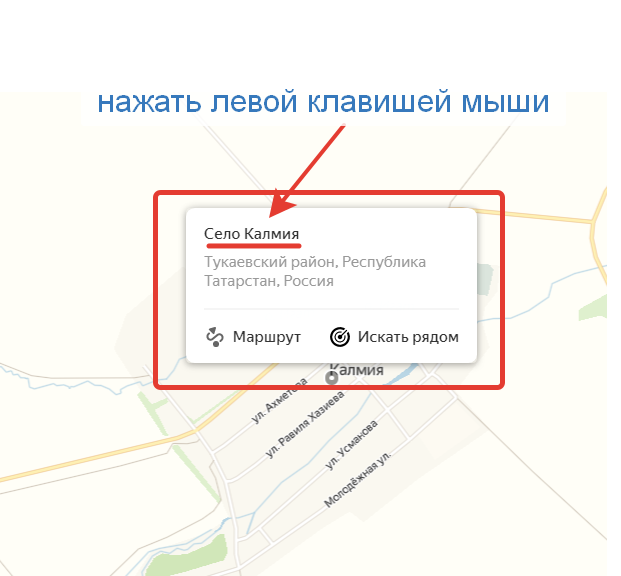 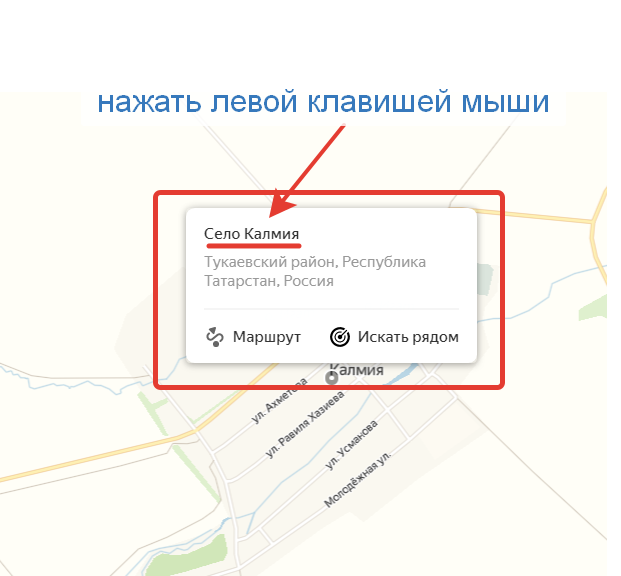 Рисунок 2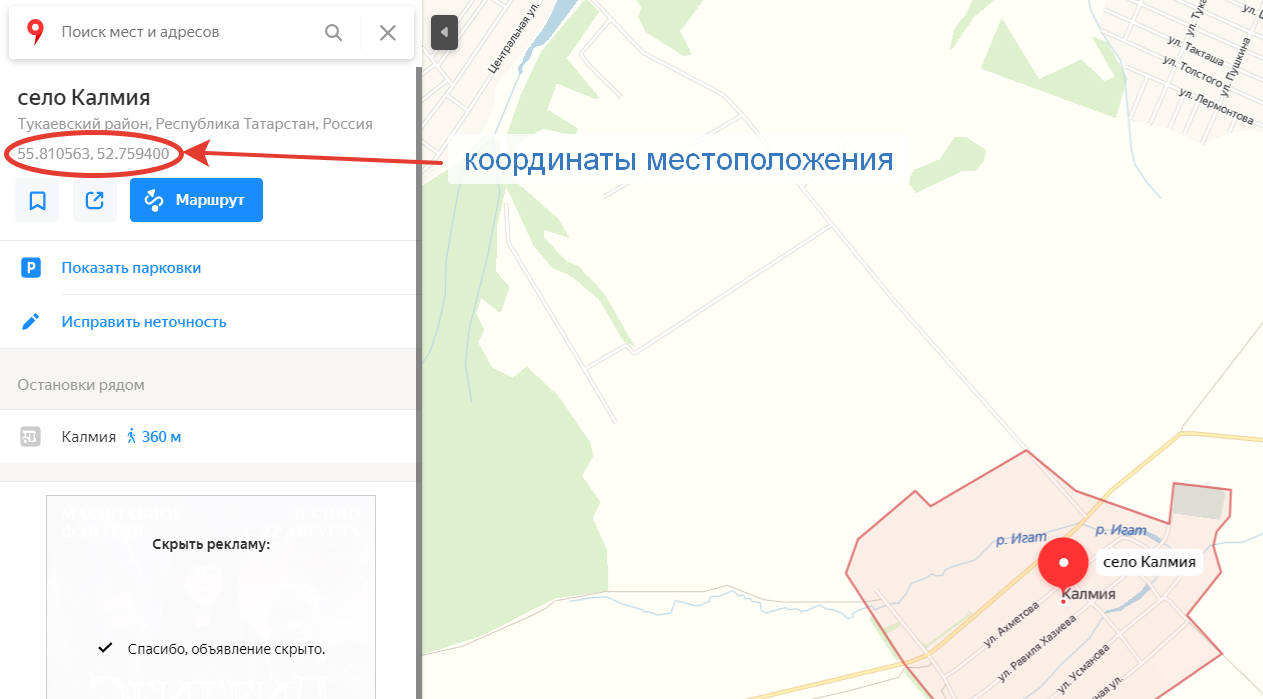 4. В начале раздела «Объекты социальной инфраструктуры, отдыха и туризма, санаторно-курортного назначения» приведена сводная таблица, в которой следует перечислить все объекты, соответствующие той или иной сфере жизнедеятельности, а также указать их местоположение и форму собственности. В столбце «Информация об объекте» дана ссылка на таблицу (синим цветом), в которой будут содержаться более подробные сведения об объекте. Чтобы перейти по ссылке, надо зажать клавишу CTRL и нажать на наименование таблицы, к примеру, CTRL+Таблица 3.2.15. При наличии вопросов необходимо связаться с сотрудником ГБУ «Фонд пространственных данных РТ», ответственным за проверку анкеты. Фамилия и контакты сотрудника указаны на титульном листе анкеты.Объекты социальной инфраструктуры, отдыха и туризма, санаторно-курортного назначенияСводный перечень объектов, расположенных на территории поселения муниципального района Республики Татарстан на начало года, в котором осуществляется разработка проекта генерального планаТаблица 3.1.11 В том числе общественные пункты охраны порядка.2 К общественным пространствам относятся:тематический парк (в том числе место проведения Сабантуя);парк культуры и отдыха;пешеходная зона;благоустроенный пляж;место массовой околоводной рекреации.Объекты образования и науки, расположенные на территории поселения муниципального района Республики ТатарстанТаблица 3.2.11 Для общеобразовательной организации указать подтип: начального общего образования;начального общего и (или) основного общего образования;начального общего, основного общего и среднего общего образования;основного общего и среднего общего образования;среднего общего образования.2 Указать статус объекта:существующий;планируемый к размещению;планируемый к реконструкции;планируемый к ликвидации.3 Указать количество детей, подвозимых из каждого населенного пункта по отдельности.4 Указать тип дополнительных образовательных программ: программы дошкольного образования и/или программы профессионального образования.5 Указать категорию технического состояния:нормативное;работоспособное;ограниченно-работоспособное;аварийное.Объекты культуры и искусства, расположенные на территории поселения муниципального района Республики ТатарстанТаблица 3.3.11 Указать статус объекта:существующий;планируемый к размещению;планируемый к реконструкции;планируемый к ликвидации.2 Указать категорию технического состояния:нормативное;работоспособное;ограниченно-работоспособное;аварийное.Объекты физической культуры и массового спорта (в том числе при школах), расположенные на территории поселения муниципального района Республики ТатарстанТаблица 3.4.11 Указать статус объекта:существующий;планируемый к размещению;планируемый к реконструкции;планируемый к ликвидации.2 Указать категорию технического состояния:нормативное;работоспособное;ограниченно-работоспособное;аварийное.Объекты здравоохранения, расположенные на территории поселения муниципального района Республики ТатарстанТаблица 3.5.11 Указать статус объекта:существующий;планируемый к размещению;планируемый к реконструкции;планируемый к ликвидации.2 Под мощностью понимается: для круглосуточного стационара – количество коек; для дневного стационара – количество мест; для организаций, оказывающих медицинскую помощь амбулаторно – количество посещений в смену.3 Указать категорию технического состояния:нормативное;работоспособное;ограниченно-работоспособное;аварийное.Объекты социального обслуживания, расположенные на территории поселения муниципального района Республики ТатарстанТаблица 3.6.11 Указать статус объекта:существующий;планируемый к размещению;планируемый к реконструкции;планируемый к ликвидации.2 Под мощностью понимается: для круглосуточного стационара – количество коек; для дневного стационара – количество мест; для организаций, оказывающих медицинскую помощь амбулаторно – количество посещений в смену.3 Указать категорию технического состояния:нормативное;работоспособное;ограниченно-работоспособное;аварийное.Объекты отдыха и туризма, расположенные на территории поселения муниципального района Республики ТатарстанТаблица 3.7.11 Указать статус объекта:существующий;планируемый к размещению;планируемый к реконструкции;планируемый к ликвидации.2 Указать категорию технического состояния:нормативное;работоспособное;ограниченно-работоспособное;аварийное.Объекты санаторно-курортного назначения, расположенные на территории поселения муниципального района Республики Татарстан1Таблица 3.8.11 К объектам санаторно-курортного назначения относятся:бальнеологические лечебницы;грязелечебницы;курортные поликлиники, санатории, в том числе для детей;санатории-профилактории.2 Указать статус объекта:существующий;планируемый к размещению;планируемый к реконструкции;планируемый к ликвидации.3 Указать категорию технического состояния:нормативное;работоспособное;ограниченно-работоспособное;аварийное.Административные здания, расположенные на территории поселения муниципального района Республики ТатарстанТаблица 3.9.11 Указать статус объекта:существующий;планируемый к размещению;планируемый к реконструкции;планируемый к ликвидации.2 Указать категорию технического состояния:нормативное;работоспособное;ограниченно-работоспособное;аварийное.Объекты проведения гражданских обрядов, расположенные на территории поселения муниципального района Республики ТатарстанТаблица 3.10.11 Указать статус объекта:существующий;планируемый к размещению;планируемый к реконструкции;планируемый к ликвидации.2 Указать категорию технического состояния:нормативное;работоспособное;ограниченно-работоспособное;аварийное.Объекты религиозной организации (объединения), расположенные на территории поселения муниципального района Республики ТатарстанТаблица 3.11.11 Указать статус объекта:существующий;планируемый к размещению;планируемый к реконструкции;планируемый к ликвидации.2 Указать категорию технического состояния:нормативное;работоспособное;ограниченно-работоспособное;аварийное.Объекты торговли, общественного питания, расположенные на территории поселения муниципального района Республики Татарстан Объекты торговли (магазины, рынки), расположенные на территории поселения муниципального района Республики ТатарстанТаблица 3.12.11 К объектам торговли относятся:магазин;магазин кулинарии при отсутствии посадочных мест;рыночный комплекс;розничный рынок;ярмарка.2 Указать статус объекта:существующий;планируемый к размещению;планируемый к реконструкции;планируемый к ликвидации. Объекты общественного питания (столовая, магазин кулинарии при наличии посадочных мест), расположенные на территории поселения муниципального района Республики ТатарстанТаблица 3.12.21 К объектам общественного питания относятся:столовые (в том числе при администрации поселения);магазин кулинарии при наличии посадочных мест.2 Указать статус объекта:существующий;планируемый к размещению;планируемый к реконструкции;планируемый к ликвидации.Объекты по предоставлению населению правовых, финансовых, консультационных и иных подобных услуг, расположенные на территории поселения муниципального района Республики Татарстан1Таблица 3.13.11 К объектам по предоставлению населению правовых, финансовых, консультационных и иных подобных услуг относятся:многофункциональный центр предоставления государственных и муниципальных услуг; отделение, филиал банка, кредитно-финансовой организации, страховой компании;юридическая консультация, нотариальная контора;центр занятости населения, биржа труда, бюро по трудоустройству;иной непроизводственный объект по предоставлению населению правовых, финансовых, консультационных и иных подобных услуг.2 Указать статус объекта:существующий;планируемый к размещению;планируемый к реконструкции;планируемый к ликвидации.3 Под мощностью понимается число человек, обслуживаемых в сутки.4 Указать категорию технического состояния:нормативное;работоспособное;ограниченно-работоспособное;аварийное.Объекты коммунально-бытового обслуживания и предоставления персональных услуг, расположенные на территории поселения муниципального района Республики Татарстан1Таблица 3.14.11 К объектам коммунально-бытового обслуживания и предоставления персональных услуг относятся:объекты непосредственного бытового обслуживания;объекты коммунального обслуживания (прачечные, химчистки, бани);жилищно-эксплуатационная организация;пункт приема вторичного сырья;иной непроизводственный объект коммунально-бытового обслуживания и предоставления персональных услуг2 Указать статус объекта:существующий;планируемый к размещению;планируемый к реконструкции;планируемый к ликвидации.3 Под мощностью понимается число человек, обслуживаемых в сутки.4 Указать категорию технического состояния:нормативное;работоспособное;ограниченно-работоспособное;аварийное.Ветеринарная лечебница, питомник животных, кинологический центр, иной подобный объект, расположенные на территории поселения муниципального района Республики ТатарстанТаблица 3.15.11 Указать статус объекта:существующий;планируемый к размещению;планируемый к реконструкции;планируемый к ликвидации.2 Под мощностью понимается число человек, обслуживаемых в сутки.3 Указать категорию технического состояния:нормативное;работоспособное;ограниченно-работоспособное;аварийное.Общественные пространства, расположенные на территории поселения муниципального района Республики ТатарстанТаблица 3.16.11Указать статус объекта:существующий;планируемый к размещению;планируемый к реконструкции;планируемый к ликвидации.2 К тематическим паркам относятся: зоопарк;ботанический сад;зооботанический сад;этнографический парк;экологический парк;археологический парк;военно-исторический парк;иной вид открытых территорий со специализированным набором услуг в области культуры и отдыха (в том числе места проведения Сабантуя).3 К пешеходным зонам относятся:улица (проспект, переулок);площадь;набережная;сеть улиц;квартал.4 При заполнении графы указать подтип благоустроенного пляжа: пляж первой категории;пляж второй категории;пляж третьей категории.Предприятия промышленности, сельского и лесного хозяйства, объекты утилизации и переработки отходов производства и потребленияПредприятия и объекты добывающей и обрабатывающей промышленности, расположенные на территории поселения муниципального района Республики Татарстан1Таблица 4.1.11 К предприятиям и объектам добывающей и обрабатывающей промышленности относятся:предприятие добывающей промышленности (кроме угледобывающей промышленности);предприятие нефтеперерабатывающей, коксохимической промышленности;предприятие химической, целлюлозно-бумажной, фармацевтической промышленности, полиграфическое предприятие;предприятие металлургии (в том числе цветной металлургии), металлообработки;предприятие машиностроения;предприятие строительной промышленности, по выпуску неметаллической минеральной продукции;предприятие по обработке древесины, производству изделий из дерева;предприятие текстильной, легкой промышленности;предприятие микробиологической, пищевой, пищевкусовой промышленности;предприятие обрабатывающей промышленности иной специализации;предприятие угледобывающей промышленности.2 Указать статус объекта:существующий;планируемый к размещению;планируемый к реконструкции;планируемый к ликвидации.3 В соответствии с санитарной классификацией выделяют пять классов опасности объекта (I, II, III, IV, V).4 Выделяют четыре категории объектов, оказывающих негативное воздействие на окружающую среду (I, II, III, IV).Предприятия и объекты сельского и лесного хозяйства, рыболовства и рыбоводства (в том числе заброшенные), расположенные на территории поселения муниципального района Республики Татарстан1Перечень предприятий и объектов сельского и лесного хозяйства, рыболовства и рыбоводства, в том числе семейные фермыТаблица 4.2.11 К предприятиям и объектам сельского и лесного хозяйства, рыболовства и рыбоводства относятся:предприятие растениеводства;предприятия по разведению молочного крупного рогатого скота, прочих пород крупного рогатого скота, буйволов; предприятие по разведению лошадей и прочих животных семейства лошадиных;предприятие по разведению верблюдов и прочих животных семейства верблюжьих;предприятие по разведению овец и коз;предприятие по разведению свиней;предприятие по разведению сельскохозяйственной птицы;предприятие пчеловодства;предприятие по разведению кроликов и прочих пушных зверей на фермах;предприятие по разведению оленей;предприятие по разведению прочих животных;предприятие смешанное - растениеводство в сочетании с животноводством без специализированного производства культур или животных;предприятие по лесоводству и лесозаготовкам;предприятие по рыболовству и рыбоводству.2 В столбце «Наименование объекта» указать полное название объекта. Если речь идет об отдельно стоящем складе, кормоцехе, гараже или ином объекте, не относящимся к какому-либо предприятию, в столбце «Наименование объекта» указывается «Без наименования», а в столбце «Объекты хранения» указывается соответствующий тип (например, склад, гараж и так далее).3 Указать статус объекта:существующий;планируемый к размещению;планируемый к реконструкции;планируемый к ликвидации.4 К объектам хранения и переработки относятся: здания и сооружения по хранению и переработке зерна; объекты хранения и переработки фруктов, овощей, картофеля;цех по приготовлению кормов;убойный цех;гараж по ремонту, обслуживанию и хранению грузовых автомобилей и иной техники; склады материальные; склад горюче-смазочных материалов; склад для хранения ядохимикатов, минеральных удобрений, химических средств защиты растений.5 В соответствии с санитарной классификацией выделяют пять классов опасности объекта (I, II, III, IV, V).6 Выделяют четыре категории объектов, оказывающих негативное воздействие на окружающую среду (I, II, III, IV).Структура животноводстваТаблица 4.2.2Прочие объекты, связанные с производственной деятельностью, расположенные на территории поселения муниципального района Республики ТатарстанТаблица 4.3.11 Указать статус объекта:существующий;планируемый к размещению;планируемый к реконструкции;планируемый к ликвидации.2 В соответствии с санитарной классификацией выделяют пять классов опасности объекта (I, II, III, IV, V).3 Выделяют четыре категории объектов, оказывающих негативное воздействие на окружающую среду (I, II, III, IV).Объекты утилизации, обезвреживания, размещения отходов производства и потребления, расположенные на территории поселения муниципального района Республики ТатарстанТаблица 4.4.11 Указать статус объекта:существующий;планируемый к размещению;планируемый к реконструкции;планируемый к ликвидации.2 В соответствии с санитарной классификацией выделяют пять классов опасности объекта (I, II, III, IV, V).3 Выделяют четыре категории объектов, оказывающих негативное воздействие на окружающую среду (I, II, III, IV).4 К объектам размещения отходов относятся:полигоны захоронения твердых коммунальных отходов, промышленных отходов;выработанная шахта, отработанный карьер, используемые для захоронения отходов;шламохранилище, хвостохранилище, шлакозолоотвал, отвал горных пород;навозохранилище, пометохранилище;открытая/крытая площадка с грунтовым покрытием, открытая/крытая площадка с водонепроницаемым покрытием;производственное помещение (или его часть);другой специально оборудованный объект хранения (захоронения) отходов.5 К объектам утилизации, уничтожения биологических отходов относятся:скотомогильник с захоронением в яме, скотомогильник с биологическими камерами (Яма Беккари);скотомогильник сибиреязвенный;объект утилизации биологических отходов, объект сжигания биологических отходов.Объекты транспортной инфраструктурыЖелезнодорожные пути, расположенные на территории поселения муниципального района Республики ТатарстанТаблица 5.1.11 Указать статус объекта:существующий;планируемый к размещению;планируемый к реконструкции;планируемый к ликвидации.2 Категории железнодорожной линии:высокоскоростные, скоростные магистрали;магистрали с преимущественно пассажирским движением;особо грузонапряженные магистрали;I, II, III, IV, V категории;внутристанционные соединительные и подъездные пути.3 Объекты инфраструктуры железнодорожного транспорта общего пользования относятся к особо опасным и технически сложным объектам.Объекты железнодорожного транспорта, расположенные на территории поселения муниципального района Республики Татарстан1Таблица 5.2.1	 1 К объектам железнодорожного транспорта относятся:железнодорожная станция, железнодорожный вокзал;железнодорожное депо;остановочный пассажирский железнодорожный пункт;иные объекты железнодорожного транспорта (путевой пост, диспетчерский пункт, железнодорожный разъезд).2 Указать статус объекта:существующий;планируемый к размещению;планируемый к реконструкции;планируемый к ликвидации.3 Типы железнодорожной станции: пассажирская;грузовая;техническая;промежуточная.4 Классы железнодорожной станции/вокзала: внеклассная;I-V класса.5 Объекты инфраструктуры железнодорожного транспорта общего пользования относятся к особо опасным и технически сложным объектам.Автомобильные дороги, расположенные на территории поселения муниципального района Республики ТатарстанТаблица 5.3.11 Указать статус объекта:существующий;планируемый к размещению;планируемый к реконструкции;планируемый к ликвидации.2 Категории автомобильной дороги:IА категория (Автомагистраль);IБ категория (Скоростная автомобильная дорога);IВ категория;II категория;III категория;IV категория;V категория.3 Виды покрытия: усовершенствованный;переходный;низший;без покрытия.4 Периоды функционирования дороги:круглогодичное функционирование (вне зависимости от сезонно-климатических условий);временное функционирование (в зависимости от сезонно-климатических условий);зимняя автомобильная дорога (автозимник).Улично-дорожная сеть населенных пунктов, входящих в состав поселения муниципального района Республики ТатарстанТаблица 5.4.1 Комплексные объекты транспортной инфраструктуры, расположенные на территории поселения муниципального района Республики Татарстан1Таблица 5.5.11 К комплексным объектам транспортной инфраструктуры относятся: транспортно-логистический центр;транспортно-пересадочный узел.2 Указать статус объекта:существующий;планируемый к размещению;планируемый к реконструкции;планируемый к ликвидации.Объекты автомобильного пассажирского транспорта, расположенные на территории поселения муниципального района Республики Татарстан1Таблица 5.6.11 К объектам автомобильного пассажирского транспорта относятся: автовокзал;автостанция.2 Указать статус объекта:существующий;планируемый к размещению;планируемый к реконструкции;планируемый к ликвидации.3 Виды маршрутов регулярных перевозок: муниципальный;межмуниципальный;межрегиональный.Объекты хранения и обслуживания общественного пассажирского транспорта, расположенные на территории поселения муниципального района Республики Татарстан1Таблица 5.7.11 К объектам хранения и обслуживания общественного пассажирского транспорта относятся:депо;автобусный парк.2 Указать статус объекта:существующий;планируемый к размещению;планируемый к реконструкции;планируемый к ликвидации.Объекты обслуживания и хранения автомобильного транспорта, в том числе гаражные кооперативы, расположенные на территории поселения муниципального района Республики ТатарстанТаблица 5.8.11 Указать статус объекта:существующий;планируемый к размещению;планируемый к реконструкции;планируемый к ликвидации.2 Типы автозаправочных станций:автозаправочная станция (традиционная);автомобильная газозаправочная станция;автомобильная газонаполнительная компрессорная станция;многотопливная автозаправочная станция. 3 Типы стоянок автомобилей: гараж /гараж-стоянка;плоскостная стоянка автомобилей открытого / закрытого хранения.Остановочные пункты общественного пассажирского транспорта, расположенные на территории поселения муниципального района Республики ТатарстанТаблица 5.9.11 Указать статус объекта:существующий;планируемый к размещению;планируемый к реконструкции;планируемый к ликвидации.Объекты воздушного транспорта, расположенные на территории поселения муниципального района Республики Татарстан1Таблица 5.10.11 К объектам воздушного транспорта относятся: аэропорт;аэродром;вертодром; посадочная площадка.2 Указать статус объекта:существующий;планируемый к размещению;планируемый к реконструкции;планируемый к ликвидации.3 Виды обслуживаемой авиации:гражданская;государственная;экспериментальная;совместное базирование.4 Тип посадочной площадки: для самолетов; для вертолетов;совмещенная.Объекты водного транспорта, расположенные на территории поселения муниципального района Республики Татарстан1Таблица 5.11.11 К объектам водного транспорта относятся:речной порт;объект инфраструктуры внутренних водных путей;причал;паромная переправа;место стоянки маломерных, спортивных парусных и прогулочных судов;наплавной мост.2 Указать статус объекта:существующий;планируемый к размещению;планируемый к реконструкции;планируемый к ликвидации.3 Классификация мест стоянки маломерных судов:класс «A» (яхтенный порт (марина) с полным набором услуг);класс «B» (яхтенный порт (марина) с ограниченным набором услуг);класс «C» (яхтенная стоянка);класс «D» (база технического обслуживания и хранения маломерных судов);класс «E» (гребная база).Искусственные дорожные сооружения, расположенные на территории поселения муниципального района Республики ТатарстанТаблица 5.12.11 Указать статус объекта:существующий;планируемый к размещению;планируемый к реконструкции;планируемый к ликвидации.2 Типы мостовых сооружений:мост автодорожный;мост железнодорожный;мост пешеходный или велосипедный;путепровод;эстакада.3 Тип тоннеля: автодорожный; железнодорожный;иной.Объекты инженерной инфраструктурыЭлектростанции, расположенные на территории поселения муниципального района Республики ТатарстанТаблица 6.1.11 Указать статус объекта:существующий;планируемый к размещению;планируемый к реконструкции;планируемый к ликвидации.2 Выделяют четыре категории объектов, оказывающих негативное воздействие на окружающую среду (I, II, III, IV).Электрические подстанции, расположенные на территории поселения муниципального района Республики Татарстан1Таблица 6.2.11 К электрическим подстанциям относятся:электрическая подстанция;трансформаторная подстанция;распределительный пункт;переключательный пункт;соединительный пункт.2 Указать статус объекта:существующий;планируемый к размещению;планируемый к реконструкции;планируемый к ликвидации.Линии электропередачи, расположенные на территории поселения муниципального района Республики ТатарстанТаблица 6.3.11 Указать статус объекта:существующий;планируемый к размещению;планируемый к реконструкции;планируемый к ликвидации.2 Вид линии электропередач:воздушная линия электропередачи;кабельная линия электропередачи;газоизолированная линия электропередачи;кабельно-воздушная линия электропередачи.Дополнительно необходимо предоставить каталог координат угловых точек трассы линии электропередачи, либо трассу в векторном виде, либо графические материалы с нанесенной схемой электроснабжения. Объекты транспортировки газа, расположенные на территории поселения муниципального района Республики Татарстан1Таблица 6.4.11 К объектам транспортировки газа относятся:газораспределительная станция;пункт редуцирования газа, в том числе газорегуляторный пункт, шкафной газорегуляторный пункт.2 Указать статус объекта:существующий;планируемый к размещению;планируемый к реконструкции;планируемый к ликвидации.Распределительные трубопроводы для транспортировки газа, расположенные на территории поселения муниципального района Республики Татарстан1Таблица 6.5.11Распределительный газопровод - газопровод, проложенный от источника газа до места присоединения газопровода-ввода. К источникам газа относятся: газораспределительные станции;пункты замера расхода газа;пункты редуцирования газа;контрольно-распределительные пункты;резервуарные установки сжиженных углеводородных газов;групповые баллонные установки сжиженных углеводородных газов.Дополнительно необходимо предоставить каталог координат угловых точек трассы газопровода, либо трассу в векторном виде, либо графические материалы с нанесенной схемой газоснабжения.2 Указать статус объекта:существующий;планируемый к размещению;планируемый к реконструкции;планируемый к ликвидации.3 Категории распределительных газопроводов по давлению:I-а (высокое, свыше 1,2 МПа);I (высокое, свыше 0,6МПа до 1,2 МПа включительно, для сжиженных углеводородных газов - до 1,6 МПа включительно);II (высокое, свыше 0,3МПа до 0,6 МПа включительно);III (среднее, свыше 0,1МПа до 0,3 МПа включительно);IV (низкое, до 0,1 МПа включительно).Характеристика газоснабжения и газопотребления на территории поселения муниципального района Республики Татарстан1Таблица 6.6.1Таблица 6.6.21 Дополнительно необходимо предоставить:Программу комплексного развития систем коммунальной инфраструктуры поселения муниципального района Республики Татарстан, разработанную в соответствии с требованиями, установленными постановлением Правительства Российской Федерации от 14 июня 2013 г.   № 502 «Об утверждении требований к программам комплексного развития систем коммунальной инфраструктуры поселений, городских округов»;обоснование необходимости реконструкции, модернизации, замены объектов системы газоснабжения с указанием объектов и типа работ (реконструкция, модернизация, замена);перечень инвестиционных проектов по системе газоснабжения, включенных в республиканские или федеральные программы(при наличии);описание как осуществляется газоснабжение производственных предприятий, предприятий агропромышленного комплекса (в разрезе каждого предприятия).Объекты теплоснабжения, расположенные на территории поселения муниципального района Республики Татарстан1Таблица 6.7.11 К объектам теплоснабжения относятся:источник тепловой энергии;центральный тепловой пункт;индивидуальный тепловой пункт;тепловая перекачивающая насосная станция.2 Указать статус объекта:существующий;планируемый к размещению;планируемый к реконструкции;планируемый к ликвидации. Сети теплоснабжения, расположенные на территории поселения муниципального района Республики Татарстан1Таблица 6.8.11 К сетям теплоснабжения относятся: теплопровод магистральный;теплопровод распределительный (квартальный).Дополнительно необходимо предоставить каталог координат угловых точек трассы теплопровода, либо трассу в векторном виде, либо графические материалы с нанесенной схемой теплоснабжения.2 Указать статус объекта:существующий;планируемый к размещению;планируемый к реконструкции;планируемый к ликвидации.Характеристика теплоснабжения на территории поселения муниципального района Республики ТатарстанНеобходимо предоставить:Программу комплексного развития систем коммунальной инфраструктуры поселения муниципального района Республики Татарстан, разработанную в соответствии с требованиями, установленными постановлением Правительства Российской Федерации от 14 июня 2013 г. № 502 «Об утверждении требований к программам комплексного развития систем коммунальной инфраструктуры поселений, городских округов»;обоснование необходимости реконструкции, модернизации, замены объектов системы теплоснабжения с указанием объектов и типа работ (реконструкция, модернизация, замена);перечень инвестиционных проектов по системе теплоснабжения, включенных в республиканские или федеральные программы (при наличии);описание как осуществляется теплоснабжение жилой и общественной застройки, производственных предприятий, предприятий агропромышленного комплекса (в разрезе каждого предприятия: собственные котельные / централизованно от единой тепловой сети).Объекты водоснабжения, расположенные на территории поселения муниципального района Республики Татарстан1Таблица 6.10.11 К объектам водоснабжения относятся:водозабор;водопроводные очистные сооружения;насосная станция;водонапорная башня;резервуар;артезианская скважина.2 Указать статус объекта:существующий;планируемый к размещению;планируемый к реконструкции;планируемый к ликвидации.Сети водоснабжения, расположенные на территории поселения муниципального района Республики Татарстан1Таблица 6.11.11 К сетям водоснабжения относятся:водовод;водопровод;технический водопровод.Дополнительно необходимо предоставить каталог координат угловых точек трассы водопровода, либо трассу в векторном виде, либо графические материалы с нанесенной схемой водоснабжения.2 Указать статус объекта:существующий;планируемый к размещению;планируемый к реконструкции;планируемый к ликвидации.Характеристика водоснабжения и водопотребления, баланс подачи и реализации питьевой воды на территории поселения муниципального района Республики Татарстан1Таблица 6.12.11 Дополнительно необходимо предоставить:Схему водоснабжения поселения муниципального района Республики Татарстан, разработанную в соответствии с требованиями, установленными постановлением Правительства Российской Федерации от 5 сентября 2013 г. № 782 «О схемах водоснабжения и водоотведения» (пояснительную записку и графические материалы, в случае отсутствия - исчерпывающее описание системы водоотведения);план (программу) по развитию системы водоснабжения (при наличии);описание объема воды, подаваемой в сеть в зимний и летний периоды;описание качества воды, проводимых технических мероприятий по улучшению системы водоснабжения;описание причин дефицита воды в летний период (при наличии);расчет доли забора воды населением из сети через колонки и доли забора воды населением из сети, введенной в жилые дома (для каждого населенного пункта, входящего в состав поселения муниципального района Республики Татарстан, от общего количества домов, расположенных на его территории);описание наличия в сети водоснабжения колонок, пожарных гидрантов, с указанием их местоположения;описание проблем, существующих в системе водоснабжения;описание планируемых объектов строительства в части системы водоснабжения;перечень инвестиционных проектов по системе водоснабжения, включенных в республиканские или федеральные программы (при наличии);описание как осуществляется водоснабжение ферм, машинотракторных парков и других производств (в разрезе каждого предприятия: собственные скважины / из существующего водопровода, с указанием наименования и местоположения предприятий и местоположения скважин).Объекты водоотведения, расположенные на территории поселения муниципального района Республики Татарстан1Таблица 6.13.11 К объектам водоотведения относятся:очистные сооружения;очистные сооружения дождевой канализации;канализационная насосная станция;насосная станция дождевой канализации;снегоплавильный, снегоприемный пункт.2 Указать статус объекта:существующий;планируемый к размещению;планируемый к реконструкции;планируемый к ликвидации.Сети водоотведения, расположенные на территории поселения муниципального района Республики Татарстан1Таблица 6.14.11 К сетям водоотведения относятся:канализация самотечная;канализация напорная;канализация дождевая напорная;канализация дождевая самотечная закрытая;канализация дождевая самотечная открытая;дренаж.Дополнительно необходимо предоставить каталог координат угловых точек линий канализации, либо трассу в векторном виде, либо графические материалы с нанесенной схемой водоотведения.2 Указать статус объекта:существующий;планируемый к размещению;планируемый к реконструкции;планируемый к ликвидации.Характеристика водоотведения, баланс водоотведения на территории поселения муниципального района Республики Татарстан1Таблица 6.15.11 Дополнительно необходимо предоставить:Схему водоотведения поселения муниципального района Республики Татарстан, разработанную в соответствии с требованиями, установленными постановлением Правительства Российской Федерации от 5 сентября 2013 г. № 782 «О схемах водоснабжения и водоотведения» (пояснительную записку и графические материалы, в случае отсутствия - исчерпывающее описание системы водоотведения);описание вида существующего водоотведения с территории жилой застройки (централизованное / локальные очистные сооружения на один или несколько объектов / автономное – в водонепроницаемые септики или выгребные ямы);описание систем водоотведения предприятий, на которых, помимо бытовых сточных вод, образуются производственные сточные воды (наличие собственных очистных сооружений, их характеристика / сточные воды сбрасываются в общую канализационную сеть);описание как осуществляется отвод дождевых стоков;расчет общего объема водоотведения сточных вод (тыс.м3/сутки), объема водоотведения по всем промышленным и сельскохозяйственным предприятиям (тыс.м3/сутки);описание качества очистки сточных вод, технологической схемы очистки сточных вод, применяемой на существующих очистных сооружениях канализации, а также обработки осадка;описание наличия санитарно-защитных зон канализационных очистных сооружений и степени их благоустройства;описание наличия мониторинга расхода и качества очистки сточных вод;описание наличия проектно-сметной документации по канализационным сетям и сооружениям населенных пунктов, входящих в состав поселения муниципального района Республики Татарстан, промышленных предприятий и предприятий агропромышленного комплекса;описание наличия коммунального специального ассенизационного автотранспорта(количество, наименование эксплуатирующей организации)описание проблем, существующих в системе водоотведения;описание планируемых объектов строительства в части системы водоотведения;перечень инвестиционных проектов по системе водоотведения, включенных в республиканские или федеральные программы (при наличии).Объекты связи, в том числе объекты почтовой связи, расположенные на территории поселения муниципального района Республики Татарстан1Таблица 6.16.11 К объектам связи относятся:автоматическая телефонная станция;земная станция;телевизионный центр;базовая станция;объекты почтовой связи.2 Указать статус объекта:существующий;планируемый к размещению;планируемый к реконструкции;планируемый к ликвидации.Сети электросвязи, расположенные на территории поселения муниципального района Республики ТатарстанТаблица 6.17.11 Указать статус объекта:существующий;планируемый к размещению;планируемый к реконструкции;планируемый к ликвидации.2 Вид линии связи:кабельная линия связи;радиорелейная линия связи;спутниковая линия связи;комбинированная линия связи;тропосферная линия связи.3 Вид линейно-кабельного сооружения связи:подземный;подводный;подвесной (на опорах);комбинированный.4 Типы линий связи:медная кабельная линии связи;волоконно-оптическая линия связи.Гидротехнические сооружения, расположенные на территории поселения муниципального района Республики Татарстан1Таблица 6.18.11 К гидротехническим сооружениям относятся:водоподпорные и водонапорные гидротехнические сооружения;водосбросные и водопропускные гидротехнические сооружения;водозаборные гидротехнические сооружения;водопроводящие гидротехнические сооружения.2 Указать статус объекта:существующий;планируемый к размещению;планируемый к реконструкции;планируемый к ликвидации.3 Выделяют четыре класса гидротехнических сооружений (I, II, III, IV).Объекты инженерной защиты от опасных геологических процессов, расположенные на территории поселения муниципального района Республики Татарстан1Таблица 6.19.11 К объектам инженерной защиты от опасных геологических процессов относятся:сооружения противооползневые и противообвальные;сооружения противоселевые;сооружения для защиты берегов водохранилищ, озер, рек;сооружения для защиты от затопления и подтопления.2 Указать статус объекта:существующий;планируемый к размещению;планируемый к реконструкции;планируемый к ликвидации.3 Выделяют четыре класса сооружений инженерной защиты (I, II, III, IV).Иные объекты федерального значения, регионального значения, местного значенияОбъекты Федеральной службы исполнения наказаний Российской Федерации, расположенные на территории поселения муниципального района Республики ТатарстанТаблица 7.1.11 Указать статус объекта:существующий;планируемый к размещению;планируемый к реконструкции;планируемый к ликвидации.2 Подтип объекта ФСИН России:уголовно-исполнительная инспекция;исправительный центр;арестный дом;воспитательная колония;лечебное исправительное учреждение;тюрьма;исправительная колония особого режима для осужденных, отбывающих пожизненное лишение свободы.Объекты единой государственной системы предупреждения и ликвидации чрезвычайных ситуаций, расположенные на территории поселения муниципального района Республики ТатарстанТаблица 7.2.11 Указать статус объекта:существующий;планируемый к размещению;планируемый к реконструкции;планируемый к ликвидации.2 Виды пожарной охраны: государственная; муниципальная; ведомственная;частная; добровольная.3 Объекты лесопожарной охраны:пожарно-химическая станция;вышка (пост) наблюдательная;минерализованная полоса.Места погребения, расположенные на территории поселения муниципального района Республики Татарстан1Таблица 7.3.11 К местам погребения относятся: кладбище;воинское кладбище, военное мемориальное кладбище;крематорий;историческое кладбище.2 Указать статус объекта: действующее;недействующее.3 Тип кладбища:общественное;вероисповедальное.Объекты охраны животного мира, расположенные на территории поселения муниципального района Республики Татарстан1Таблица 7.4.11 К объектам охраны животного мира относятся: центры реабилитации животных;зверопереходы (экодуки).2 Указать статус объекта:существующий;планируемый к размещению;планируемый к реконструкции;планируемый к ликвидации.Жилищный фондХарактеристика многоквартирных жилых домов, расположенных на территории поселения муниципального района Республики Татарстан по состоянию на начало года, в котором производится разработка проекта генерального плана1Таблица 8.1.11 Дополнительно необходимо предоставить План (Стратегию) социально-экономического развития поселения муниципального района Республики Татарстан.2 Вариант дальнейшего использования многоквартирных жилых домов:капитальный ремонт; реконструкция;снос и дальнейшее новое строительство.Характеристика индивидуальных жилых домов, расположенных на территории поселения муниципального района Республики Татарстан по состоянию на начало года, в котором производится разработка проекта генерального плана1Таблица 8.2.11 В данном разделе не учитываются дома, расположенные в садоводческих и огороднических товариществах.Характеристика жилищного строительства на территории поселения муниципального района Республики Татарстан (новые дома)Таблица 8.3.1Характеристика незавершенного жилищного строительства на территории поселения муниципального района Республики Татарстан по состоянию на начало года, в котором производится разработка проекта генерального планаТаблица 8.4.1Характеристика аварийного и ветхого муниципального жилищного фонда, расположенного на территории поселения муниципального района Республики Татарстан по состоянию на начало года, в котором производится разработка проекта генерального планаТаблица 8.5.11 Вариант дальнейшего использования аварийного и ветхого муниципального жилищного фонда:капитальный ремонт; реконструкция;снос и дальнейшее новое строительство.Общественные уборные, расположенные на территории поселения муниципального района Республики ТатарстанТаблица 9.1Садоводческие и огороднические товарищества, расположенные на территории поселения муниципального района Республики ТатарстанТаблица 10.1Демографическая структура населенияДемографическая структура населения поселения муниципального района Республики ТатарстанТаблица 11.1.1Демографическая структура населения в разрезе населенных пунктов, входящих в состав поселения муниципального района Республики ТатарстанТаблица 11.2.1Перечень мероприятий по развитию объектов капитального строительства производственного, сельскохозяйственного, общественно-делового и иного назначения и объектов коммунальной, транспортной, социальной инфраструктур, утвержденных для реализации на территории поселения муниципального района Республики ТатарстанТаблица 10.1Перечень мероприятий гражданской обороны, мероприятий по предупреждению чрезвычайных ситуаций природного и техногенного характера, проводимых на территории поселения муниципального района Республики ТатарстанНеобходимо предоставить описание следующих мероприятий:сведения о состоянии системы обеспечения пожарной безопасности на территории поселения муниципального района Республики Татарстан с указанием места расположения ближайшей пожарной части;сведения о подразделениях пожарной охраны, расположенных на территории поселения муниципального района Республики Татарстан, включая объектовые, с указанием места дислокации, зоны прикрытия, типа и количества пожарной техники (в расчете/в резерве);сведения о пожарных пирсах, расположенных на территории поселения муниципального района Республики Татарстан (существующие/ предусматриваемые);сведения о наличии пожарных гидрантов на водопроводной сети с указанием их месторасположения;сведения о наличии, объеме, местоположении (кадастровый номер земельного участка или координаты местоположения) противопожарного запаса воды, расположенного на территории поселения муниципального района Республики Татарстан;сведения о наличии программы по обеспечению пожарной безопасности и защите населения и территории поселения муниципального района Республики Татарстан;сведения о системе оповещения территории поселения муниципального района Республики Татарстан (наличие сирен, речевых сиренных установок с указанием их местоположения и радиуса озвученности, описание функционирования системы оповещения);информация о чрезвычайных ситуациях, произошедших на территории поселения муниципального района Республики Татарстан, с указанием дат и характера чрезвычайных ситуаций.Документы по охране окружающей средыНеобходимо предоставить следующую природоохранную документацию для объектов, расположенных на территории поселения муниципального района Республики Татарстан:проекты организации санитарно-защитных зон, в том числе проекты обоснования расчетных границ санитарно-защитных зон;проекты нормативов предельно допустимых выбросов;проекты зон санитарной охраны источников питьевого и хозяйственно-бытового водоснабжения;приказы об утверждении проектов зон санитарной охраны источников питьевого и хозяйственно-бытового водоснабжения;санитарно-эпидемиологические заключения на соответствие проектов организации зон санитарной охраны источников водоснабжения государственным санитарно-эпидемиологическим правилам и нормативам;экспертные заключения по результатам санитарно-эпидемиологических экспертиз;протоколы лабораторного контроля качества питьевой воды;протоколы отбора проб воздуха на границе санитарно-защитных зон;лицензии на пользование недрами для добычи подземных вод для хозяйственно-питьевого водоснабжения;ветеринарно-санитарные карточки действующих скотомогильников и биотермических ям;акты ликвидации скотомогильников и биотермических ям.Карты-схемы расположения объектов, оказывающих негативное воздействие на окружающую средуНеобходимо предоставить следующие карты-схемы для объектов, расположенных на территории поселения муниципального района Республики Татарстан:карты-схемы промышленных и сельскохозяйственных предприятий (в том числе крестьянско-фермерских хозяйств) с указанием местоположения и видов объектов, входящих в их состав, в том числе объектов временного хранения и накопления отходов;карты-схемы расположения действующих карьеров и отработанных карьеров, в отношении которых требуется рекультивация;карты-схемы расположения действующих, недействующих (захоронения не производятся) и ликвидированных (проведена процедура ликвидации и имеется акт ликвидации) скотомогильников, в том числе сибиреязвенных, и биотермических ям;карты-схемы местоположения несанкционированных свалок для включения в национальный проект «Экология».Карты-схемы расположения объектов выполняются на спутниковом снимке или кадастровом плане территории с сохранением относительных размеров и компоновки.Контактные данныеС целью получения дополнительной информации для разработки проекта генерального плана необходимо предоставить контактные данные руководителей промышленных и сельскохозяйственных предприятий, в том числе крестьянско-фермерских хозяйств, организаций, эксплуатирующих водозаборные скважины и каптированные родники, организаций, осуществляющих сбор отходов, в том числе биологических.Ответственный за заполнение анкеты:(должность, организация)(ФИО)(контактный телефон)Ответственный за проверку анкеты:Ведущий специалистГосударственное бюджетное учреждение«Фонд пространственных данных Республики Татарстан»(должность, организация)Ганчурин Дмитрий Сергеевич(ФИО)+7 909 306 00 91(контактный телефон)№ п/пНаименование объектаФорма собственности (государственная, муниципальная, частная)АдресфактическийКадастровый номер земельного участка, места фактического расположения объектаИнформация об объектеОбъекты образования и науки Объекты образования и науки Объекты образования и науки Объекты образования и науки Объекты образования и науки Объекты образования и науки 1Таблица 3.2.12nОбъекты культуры и искусстваОбъекты культуры и искусстваОбъекты культуры и искусстваОбъекты культуры и искусстваОбъекты культуры и искусстваОбъекты культуры и искусства1Таблица 3.3.12nОбъекты физической культуры и массового спорта (в том числе при школах)Объекты физической культуры и массового спорта (в том числе при школах)Объекты физической культуры и массового спорта (в том числе при школах)Объекты физической культуры и массового спорта (в том числе при школах)Объекты физической культуры и массового спорта (в том числе при школах)Объекты физической культуры и массового спорта (в том числе при школах)1Таблица 3.4.12nОбъекты здравоохранения  Объекты здравоохранения  Объекты здравоохранения  Объекты здравоохранения  Объекты здравоохранения  Объекты здравоохранения  1Таблица 3.5.12nОбъекты социального обслуживанияОбъекты социального обслуживанияОбъекты социального обслуживанияОбъекты социального обслуживанияОбъекты социального обслуживанияОбъекты социального обслуживания1Таблица 3.6.12nОбъекты отдыха и туризмаОбъекты отдыха и туризмаОбъекты отдыха и туризмаОбъекты отдыха и туризмаОбъекты отдыха и туризмаОбъекты отдыха и туризма1Таблица 3.7.12nОбъекты санаторно-курортного назначенияОбъекты санаторно-курортного назначенияОбъекты санаторно-курортного назначенияОбъекты санаторно-курортного назначенияОбъекты санаторно-курортного назначенияОбъекты санаторно-курортного назначения1Таблица 3.8.12nПрочие объекты обслуживанияПрочие объекты обслуживанияПрочие объекты обслуживанияПрочие объекты обслуживанияПрочие объекты обслуживанияПрочие объекты обслуживанияАдминистративные здания (здание исполнительного комитета, совета поселения)1Административные здания (здание исполнительного комитета, совета поселения)1Административные здания (здание исполнительного комитета, совета поселения)1Административные здания (здание исполнительного комитета, совета поселения)1Административные здания (здание исполнительного комитета, совета поселения)1Административные здания (здание исполнительного комитета, совета поселения)11Таблица 3.9.12nОбъекты проведения гражданских обрядовОбъекты проведения гражданских обрядовОбъекты проведения гражданских обрядовОбъекты проведения гражданских обрядовОбъекты проведения гражданских обрядовОбъекты проведения гражданских обрядов1Таблица 3.10.12nОбъекты религиозных организацийОбъекты религиозных организацийОбъекты религиозных организацийОбъекты религиозных организацийОбъекты религиозных организацийОбъекты религиозных организаций1Таблица 3.11.12nОбъекты торговли, общественного питанияОбъекты торговли, общественного питанияОбъекты торговли, общественного питанияОбъекты торговли, общественного питанияОбъекты торговли, общественного питанияОбъекты торговли, общественного питания1Таблицы 3.12.1, 3.12.22nНепроизводственные объекты по предоставлению населению правовых, финансовых, консультационных услугНепроизводственные объекты по предоставлению населению правовых, финансовых, консультационных услугНепроизводственные объекты по предоставлению населению правовых, финансовых, консультационных услугНепроизводственные объекты по предоставлению населению правовых, финансовых, консультационных услугНепроизводственные объекты по предоставлению населению правовых, финансовых, консультационных услугНепроизводственные объекты по предоставлению населению правовых, финансовых, консультационных услуг1Таблица 3.13.12nНепроизводственные объекты коммунально-бытового обслуживания и предоставления персональных услугНепроизводственные объекты коммунально-бытового обслуживания и предоставления персональных услугНепроизводственные объекты коммунально-бытового обслуживания и предоставления персональных услугНепроизводственные объекты коммунально-бытового обслуживания и предоставления персональных услугНепроизводственные объекты коммунально-бытового обслуживания и предоставления персональных услугНепроизводственные объекты коммунально-бытового обслуживания и предоставления персональных услуг1Таблица 3.14.12nВетеринарная лечебницаВетеринарная лечебницаВетеринарная лечебницаВетеринарная лечебницаВетеринарная лечебницаВетеринарная лечебница1Таблица 3.15.12nОбщественные пространства2Общественные пространства2Общественные пространства2Общественные пространства2Общественные пространства2Общественные пространства21Таблица 3.16.12n№ п/пНаименование образовательной организации  с указанием подтипа1Статус2Фактический адрес, кадастровый номер земельного участкаОбщаяплощадь здания (комплекса зданий), кв.мКоличество рабочих мест, единицФактическое количество детей /учащихсяВместимость здания объекта образования, количество детейДоставка детей школьными автобусами3Тип образовательных программ, дополняющих основную деятельность организации4Категория технического состояния здания5Износ, %Предложения по дальнейшему использованию и развитию (капитальный ремонт, реконструкция, снос, новое строительство)Дошкольные образовательные организацииДошкольные образовательные организацииДошкольные образовательные организацииДошкольные образовательные организацииДошкольные образовательные организацииДошкольные образовательные организацииДошкольные образовательные организацииДошкольные образовательные организацииДошкольные образовательные организацииДошкольные образовательные организацииДошкольные образовательные организацииДошкольные образовательные организации12nОбщеобразовательные организации Общеобразовательные организации Общеобразовательные организации Общеобразовательные организации Общеобразовательные организации Общеобразовательные организации Общеобразовательные организации Общеобразовательные организации Общеобразовательные организации Общеобразовательные организации Общеобразовательные организации Общеобразовательные организации 12nОрганизации дополнительного образованияОрганизации дополнительного образованияОрганизации дополнительного образованияОрганизации дополнительного образованияОрганизации дополнительного образованияОрганизации дополнительного образованияОрганизации дополнительного образованияОрганизации дополнительного образованияОрганизации дополнительного образованияОрганизации дополнительного образованияОрганизации дополнительного образованияОрганизации дополнительного образования12nОрганизации, реализующие программы профессионального и высшего образованияОрганизации, реализующие программы профессионального и высшего образованияОрганизации, реализующие программы профессионального и высшего образованияОрганизации, реализующие программы профессионального и высшего образованияОрганизации, реализующие программы профессионального и высшего образованияОрганизации, реализующие программы профессионального и высшего образованияОрганизации, реализующие программы профессионального и высшего образованияОрганизации, реализующие программы профессионального и высшего образованияОрганизации, реализующие программы профессионального и высшего образованияОрганизации, реализующие программы профессионального и высшего образованияОрганизации, реализующие программы профессионального и высшего образованияОрганизации, реализующие программы профессионального и высшего образования12nСпециальное учебно-воспитательное учреждение для обучающихся с девиантным (общественно опасным) поведениемСпециальное учебно-воспитательное учреждение для обучающихся с девиантным (общественно опасным) поведениемСпециальное учебно-воспитательное учреждение для обучающихся с девиантным (общественно опасным) поведениемСпециальное учебно-воспитательное учреждение для обучающихся с девиантным (общественно опасным) поведениемСпециальное учебно-воспитательное учреждение для обучающихся с девиантным (общественно опасным) поведениемСпециальное учебно-воспитательное учреждение для обучающихся с девиантным (общественно опасным) поведениемСпециальное учебно-воспитательное учреждение для обучающихся с девиантным (общественно опасным) поведениемСпециальное учебно-воспитательное учреждение для обучающихся с девиантным (общественно опасным) поведениемСпециальное учебно-воспитательное учреждение для обучающихся с девиантным (общественно опасным) поведениемСпециальное учебно-воспитательное учреждение для обучающихся с девиантным (общественно опасным) поведениемСпециальное учебно-воспитательное учреждение для обучающихся с девиантным (общественно опасным) поведениемСпециальное учебно-воспитательное учреждение для обучающихся с девиантным (общественно опасным) поведением12n№ п/пНаименование объекта культуры и искусстваСтатус1Фактический адрес, кадастровый номер земельного участкаОбщаяплощадь здания (комплекса зданий), кв.мЭтажностьДата вводавэксплуатациюКоличество рабочих мест, единицВместимость, местФактическая мощность, количество  экземпляров для библиотек, количество экспонатов для музеевПроектная мощность, количество  экземпляров для библиотек, количество экспонатов для музеев Категория технического состояния здания2Износ, %Предложения по дальнейшему использованию и развитию (капитальный ремонт, реконструкция, снос, новое строительство№ п/пНаименование объекта культуры и искусстваСтатус1Фактический адрес, кадастровый номер земельного участкаОбщаяплощадь здания (комплекса зданий), кв.мЭтажностьДата вводавэксплуатациюВместимость, местКатегория технического состояния здания2Объекты культурно-просветительского назначения (библиотеки, музеи, выставочные залы)Объекты культурно-просветительского назначения (библиотеки, музеи, выставочные залы)Объекты культурно-просветительского назначения (библиотеки, музеи, выставочные залы)Объекты культурно-просветительского назначения (библиотеки, музеи, выставочные залы)Объекты культурно-просветительского назначения (библиотеки, музеи, выставочные залы)Объекты культурно-просветительского назначения (библиотеки, музеи, выставочные залы)Объекты культурно-просветительского назначения (библиотеки, музеи, выставочные залы)Объекты культурно-просветительского назначения (библиотеки, музеи, выставочные залы)Объекты культурно-просветительского назначения (библиотеки, музеи, выставочные залы)Объекты культурно-просветительского назначения (библиотеки, музеи, выставочные залы)Объекты культурно-просветительского назначения (библиотеки, музеи, выставочные залы)Объекты культурно-просветительского назначения (библиотеки, музеи, выставочные залы)Объекты культурно-просветительского назначения (библиотеки, музеи, выставочные залы)Объекты культурно-просветительского назначения (библиотеки, музеи, выставочные залы)12nОбъекты культурно-досугового назначения (дом культуры, дом народного творчества, клуб)Объекты культурно-досугового назначения (дом культуры, дом народного творчества, клуб)Объекты культурно-досугового назначения (дом культуры, дом народного творчества, клуб)Объекты культурно-досугового назначения (дом культуры, дом народного творчества, клуб)Объекты культурно-досугового назначения (дом культуры, дом народного творчества, клуб)Объекты культурно-досугового назначения (дом культуры, дом народного творчества, клуб)Объекты культурно-досугового назначения (дом культуры, дом народного творчества, клуб)Объекты культурно-досугового назначения (дом культуры, дом народного творчества, клуб)Объекты культурно-досугового назначения (дом культуры, дом народного творчества, клуб)Объекты культурно-досугового назначения (дом культуры, дом народного творчества, клуб)Объекты культурно-досугового назначения (дом культуры, дом народного творчества, клуб)Объекты культурно-досугового назначения (дом культуры, дом народного творчества, клуб)Объекты культурно-досугового назначения (дом культуры, дом народного творчества, клуб)Объекты культурно-досугового назначения (дом культуры, дом народного творчества, клуб)12nЗрелищные организации (театр, концертный зал, кинотеатр)Зрелищные организации (театр, концертный зал, кинотеатр)Зрелищные организации (театр, концертный зал, кинотеатр)Зрелищные организации (театр, концертный зал, кинотеатр)Зрелищные организации (театр, концертный зал, кинотеатр)Зрелищные организации (театр, концертный зал, кинотеатр)Зрелищные организации (театр, концертный зал, кинотеатр)Зрелищные организации (театр, концертный зал, кинотеатр)Зрелищные организации (театр, концертный зал, кинотеатр)Зрелищные организации (театр, концертный зал, кинотеатр)Зрелищные организации (театр, концертный зал, кинотеатр)Зрелищные организации (театр, концертный зал, кинотеатр)Зрелищные организации (театр, концертный зал, кинотеатр)Зрелищные организации (театр, концертный зал, кинотеатр)12n№ п/пНаименование объекта физической культурыСтатус1Фактический адрес, кадастровый номер земельного участкаМощность объектаМощность объектаМощность объектаКоличество рабочих мест, единицЗона обслуживания (населённые пункты)Дата ввода в эксплуатациюКатегория технического состояния здания2Износ,%Предложения по дальнейшему использованию и развитию (капитальный ремонт, реконструкция, снос, новое строительство)№ п/пНаименование объекта физической культурыСтатус1Фактический адрес, кадастровый номер земельного участкаплощадь пола спортивного зала/плоскостного сооружения/ зеркала воды кв.мединовременная пропускная способность, человектрибуна, местКоличество рабочих мест, единицЗона обслуживания (населённые пункты)Дата ввода в эксплуатациюКатегория технического состояния здания2Износ,%Предложения по дальнейшему использованию и развитию (капитальный ремонт, реконструкция, снос, новое строительство)12n№ п/пНаименование объекта здравоохранения Статус1Фактический адрес, кадастровый номер земельного участкаОбщая площадь здания (комплекса зданий), кв.мКоличество рабочих мест, единицМощность2Число автомобилей скорой медицинской помощиЗона обслуживания (населенные пункты)Дата ввода в эксплуатациюЭтажностьКатегория технического состояния здания3Износ,  %Предложения по дальнейшему использованию и развитию (капитальный ремонт, реконструкция, снос, новое строительство)Лечебно-профилактическая медицинская организация (кроме санаторно-курортной), оказывающая медицинскую помощь в стационарных условиях (больница, участковая больница, родильный дом, медико-санитарная часть, диспансер, дом ребенка)Лечебно-профилактическая медицинская организация (кроме санаторно-курортной), оказывающая медицинскую помощь в стационарных условиях (больница, участковая больница, родильный дом, медико-санитарная часть, диспансер, дом ребенка)Лечебно-профилактическая медицинская организация (кроме санаторно-курортной), оказывающая медицинскую помощь в стационарных условиях (больница, участковая больница, родильный дом, медико-санитарная часть, диспансер, дом ребенка)Лечебно-профилактическая медицинская организация (кроме санаторно-курортной), оказывающая медицинскую помощь в стационарных условиях (больница, участковая больница, родильный дом, медико-санитарная часть, диспансер, дом ребенка)Лечебно-профилактическая медицинская организация (кроме санаторно-курортной), оказывающая медицинскую помощь в стационарных условиях (больница, участковая больница, родильный дом, медико-санитарная часть, диспансер, дом ребенка)Лечебно-профилактическая медицинская организация (кроме санаторно-курортной), оказывающая медицинскую помощь в стационарных условиях (больница, участковая больница, родильный дом, медико-санитарная часть, диспансер, дом ребенка)Лечебно-профилактическая медицинская организация (кроме санаторно-курортной), оказывающая медицинскую помощь в стационарных условиях (больница, участковая больница, родильный дом, медико-санитарная часть, диспансер, дом ребенка)Лечебно-профилактическая медицинская организация (кроме санаторно-курортной), оказывающая медицинскую помощь в стационарных условиях (больница, участковая больница, родильный дом, медико-санитарная часть, диспансер, дом ребенка)Лечебно-профилактическая медицинская организация (кроме санаторно-курортной), оказывающая медицинскую помощь в стационарных условиях (больница, участковая больница, родильный дом, медико-санитарная часть, диспансер, дом ребенка)Лечебно-профилактическая медицинская организация (кроме санаторно-курортной), оказывающая медицинскую помощь в стационарных условиях (больница, участковая больница, родильный дом, медико-санитарная часть, диспансер, дом ребенка)Лечебно-профилактическая медицинская организация (кроме санаторно-курортной), оказывающая медицинскую помощь в стационарных условиях (больница, участковая больница, родильный дом, медико-санитарная часть, диспансер, дом ребенка)Лечебно-профилактическая медицинская организация (кроме санаторно-курортной), оказывающая медицинскую помощь в стационарных условиях (больница, участковая больница, родильный дом, медико-санитарная часть, диспансер, дом ребенка)Лечебно-профилактическая медицинская организация (кроме санаторно-курортной), оказывающая медицинскую помощь в стационарных условиях (больница, участковая больница, родильный дом, медико-санитарная часть, диспансер, дом ребенка)Лечебно-профилактическая медицинская организация (кроме санаторно-курортной), оказывающая медицинскую помощь в стационарных условиях (больница, участковая больница, родильный дом, медико-санитарная часть, диспансер, дом ребенка)12nЛечебно-профилактическая медицинская организация, оказывающая медицинскую помощь в амбулаторных условиях и (или) в условиях дневного стационара (амбулатория, поликлиника)Лечебно-профилактическая медицинская организация, оказывающая медицинскую помощь в амбулаторных условиях и (или) в условиях дневного стационара (амбулатория, поликлиника)Лечебно-профилактическая медицинская организация, оказывающая медицинскую помощь в амбулаторных условиях и (или) в условиях дневного стационара (амбулатория, поликлиника)Лечебно-профилактическая медицинская организация, оказывающая медицинскую помощь в амбулаторных условиях и (или) в условиях дневного стационара (амбулатория, поликлиника)Лечебно-профилактическая медицинская организация, оказывающая медицинскую помощь в амбулаторных условиях и (или) в условиях дневного стационара (амбулатория, поликлиника)Лечебно-профилактическая медицинская организация, оказывающая медицинскую помощь в амбулаторных условиях и (или) в условиях дневного стационара (амбулатория, поликлиника)Лечебно-профилактическая медицинская организация, оказывающая медицинскую помощь в амбулаторных условиях и (или) в условиях дневного стационара (амбулатория, поликлиника)Лечебно-профилактическая медицинская организация, оказывающая медицинскую помощь в амбулаторных условиях и (или) в условиях дневного стационара (амбулатория, поликлиника)Лечебно-профилактическая медицинская организация, оказывающая медицинскую помощь в амбулаторных условиях и (или) в условиях дневного стационара (амбулатория, поликлиника)Лечебно-профилактическая медицинская организация, оказывающая медицинскую помощь в амбулаторных условиях и (или) в условиях дневного стационара (амбулатория, поликлиника)Лечебно-профилактическая медицинская организация, оказывающая медицинскую помощь в амбулаторных условиях и (или) в условиях дневного стационара (амбулатория, поликлиника)Лечебно-профилактическая медицинская организация, оказывающая медицинскую помощь в амбулаторных условиях и (или) в условиях дневного стационара (амбулатория, поликлиника)Лечебно-профилактическая медицинская организация, оказывающая медицинскую помощь в амбулаторных условиях и (или) в условиях дневного стационара (амбулатория, поликлиника)Лечебно-профилактическая медицинская организация, оказывающая медицинскую помощь в амбулаторных условиях и (или) в условиях дневного стационара (амбулатория, поликлиника)12nМедицинская организация по надзору в сфере защиты прав потребителей и благополучия человека( центр гигиены и эпидемиологии, противочумный центр, дезинфекционный центр)Медицинская организация по надзору в сфере защиты прав потребителей и благополучия человека( центр гигиены и эпидемиологии, противочумный центр, дезинфекционный центр)Медицинская организация по надзору в сфере защиты прав потребителей и благополучия человека( центр гигиены и эпидемиологии, противочумный центр, дезинфекционный центр)Медицинская организация по надзору в сфере защиты прав потребителей и благополучия человека( центр гигиены и эпидемиологии, противочумный центр, дезинфекционный центр)Медицинская организация по надзору в сфере защиты прав потребителей и благополучия человека( центр гигиены и эпидемиологии, противочумный центр, дезинфекционный центр)Медицинская организация по надзору в сфере защиты прав потребителей и благополучия человека( центр гигиены и эпидемиологии, противочумный центр, дезинфекционный центр)Медицинская организация по надзору в сфере защиты прав потребителей и благополучия человека( центр гигиены и эпидемиологии, противочумный центр, дезинфекционный центр)Медицинская организация по надзору в сфере защиты прав потребителей и благополучия человека( центр гигиены и эпидемиологии, противочумный центр, дезинфекционный центр)Медицинская организация по надзору в сфере защиты прав потребителей и благополучия человека( центр гигиены и эпидемиологии, противочумный центр, дезинфекционный центр)Медицинская организация по надзору в сфере защиты прав потребителей и благополучия человека( центр гигиены и эпидемиологии, противочумный центр, дезинфекционный центр)Медицинская организация по надзору в сфере защиты прав потребителей и благополучия человека( центр гигиены и эпидемиологии, противочумный центр, дезинфекционный центр)Медицинская организация по надзору в сфере защиты прав потребителей и благополучия человека( центр гигиены и эпидемиологии, противочумный центр, дезинфекционный центр)Медицинская организация по надзору в сфере защиты прав потребителей и благополучия человека( центр гигиены и эпидемиологии, противочумный центр, дезинфекционный центр)Медицинская организация по надзору в сфере защиты прав потребителей и благополучия человека( центр гигиены и эпидемиологии, противочумный центр, дезинфекционный центр)12nОбособленное структурное подразделение медицинской организации, оказывающей первичную медико-санитарную помощь (кабинет врача общей практики, фельдшерско-акушерский пункт)Обособленное структурное подразделение медицинской организации, оказывающей первичную медико-санитарную помощь (кабинет врача общей практики, фельдшерско-акушерский пункт)Обособленное структурное подразделение медицинской организации, оказывающей первичную медико-санитарную помощь (кабинет врача общей практики, фельдшерско-акушерский пункт)Обособленное структурное подразделение медицинской организации, оказывающей первичную медико-санитарную помощь (кабинет врача общей практики, фельдшерско-акушерский пункт)Обособленное структурное подразделение медицинской организации, оказывающей первичную медико-санитарную помощь (кабинет врача общей практики, фельдшерско-акушерский пункт)Обособленное структурное подразделение медицинской организации, оказывающей первичную медико-санитарную помощь (кабинет врача общей практики, фельдшерско-акушерский пункт)Обособленное структурное подразделение медицинской организации, оказывающей первичную медико-санитарную помощь (кабинет врача общей практики, фельдшерско-акушерский пункт)Обособленное структурное подразделение медицинской организации, оказывающей первичную медико-санитарную помощь (кабинет врача общей практики, фельдшерско-акушерский пункт)Обособленное структурное подразделение медицинской организации, оказывающей первичную медико-санитарную помощь (кабинет врача общей практики, фельдшерско-акушерский пункт)Обособленное структурное подразделение медицинской организации, оказывающей первичную медико-санитарную помощь (кабинет врача общей практики, фельдшерско-акушерский пункт)Обособленное структурное подразделение медицинской организации, оказывающей первичную медико-санитарную помощь (кабинет врача общей практики, фельдшерско-акушерский пункт)Обособленное структурное подразделение медицинской организации, оказывающей первичную медико-санитарную помощь (кабинет врача общей практики, фельдшерско-акушерский пункт)Обособленное структурное подразделение медицинской организации, оказывающей первичную медико-санитарную помощь (кабинет врача общей практики, фельдшерско-акушерский пункт)Обособленное структурное подразделение медицинской организации, оказывающей первичную медико-санитарную помощь (кабинет врача общей практики, фельдшерско-акушерский пункт)12nМедицинская организация, оказывающая скорую медицинскую помощьМедицинская организация, оказывающая скорую медицинскую помощьМедицинская организация, оказывающая скорую медицинскую помощьМедицинская организация, оказывающая скорую медицинскую помощьМедицинская организация, оказывающая скорую медицинскую помощьМедицинская организация, оказывающая скорую медицинскую помощьМедицинская организация, оказывающая скорую медицинскую помощьМедицинская организация, оказывающая скорую медицинскую помощьМедицинская организация, оказывающая скорую медицинскую помощьМедицинская организация, оказывающая скорую медицинскую помощьМедицинская организация, оказывающая скорую медицинскую помощьМедицинская организация, оказывающая скорую медицинскую помощьМедицинская организация, оказывающая скорую медицинскую помощьМедицинская организация, оказывающая скорую медицинскую помощь12n№ п/пНаименование объекта социального обслуживанияСтатус1Фактический адрес, кадастровый номер земельного участкаОбщая площадь здания (комплекса зданий), кв.мКоличество рабочих мест, единицМощность2Число автомобилей специального назначенияЗона обслуживания (населенные пункты)Дата ввода в эксплуатациюЭтажностьКатегория технического состояния зданияИзнос,  %Предложения по дальнейшему использованию и развитию (капитальный ремонт, реконструкция, снос, новое строительство)Стационарные организации социального обслуживания (геронтологический центр, детский дом-интернат, дом-интернат для ветеранов войны, психоневрологический интернат)Стационарные организации социального обслуживания (геронтологический центр, детский дом-интернат, дом-интернат для ветеранов войны, психоневрологический интернат)Стационарные организации социального обслуживания (геронтологический центр, детский дом-интернат, дом-интернат для ветеранов войны, психоневрологический интернат)Стационарные организации социального обслуживания (геронтологический центр, детский дом-интернат, дом-интернат для ветеранов войны, психоневрологический интернат)Стационарные организации социального обслуживания (геронтологический центр, детский дом-интернат, дом-интернат для ветеранов войны, психоневрологический интернат)Стационарные организации социального обслуживания (геронтологический центр, детский дом-интернат, дом-интернат для ветеранов войны, психоневрологический интернат)Стационарные организации социального обслуживания (геронтологический центр, детский дом-интернат, дом-интернат для ветеранов войны, психоневрологический интернат)Стационарные организации социального обслуживания (геронтологический центр, детский дом-интернат, дом-интернат для ветеранов войны, психоневрологический интернат)Стационарные организации социального обслуживания (геронтологический центр, детский дом-интернат, дом-интернат для ветеранов войны, психоневрологический интернат)Стационарные организации социального обслуживания (геронтологический центр, детский дом-интернат, дом-интернат для ветеранов войны, психоневрологический интернат)Стационарные организации социального обслуживания (геронтологический центр, детский дом-интернат, дом-интернат для ветеранов войны, психоневрологический интернат)Стационарные организации социального обслуживания (геронтологический центр, детский дом-интернат, дом-интернат для ветеранов войны, психоневрологический интернат)Стационарные организации социального обслуживания (геронтологический центр, детский дом-интернат, дом-интернат для ветеранов войны, психоневрологический интернат)Стационарные организации социального обслуживания (геронтологический центр, детский дом-интернат, дом-интернат для ветеранов войны, психоневрологический интернат)12nКомплексные, полустационарные и нестационарные организации социального обслуживанияКомплексные, полустационарные и нестационарные организации социального обслуживанияКомплексные, полустационарные и нестационарные организации социального обслуживанияКомплексные, полустационарные и нестационарные организации социального обслуживанияКомплексные, полустационарные и нестационарные организации социального обслуживанияКомплексные, полустационарные и нестационарные организации социального обслуживанияКомплексные, полустационарные и нестационарные организации социального обслуживанияКомплексные, полустационарные и нестационарные организации социального обслуживанияКомплексные, полустационарные и нестационарные организации социального обслуживанияКомплексные, полустационарные и нестационарные организации социального обслуживанияКомплексные, полустационарные и нестационарные организации социального обслуживанияКомплексные, полустационарные и нестационарные организации социального обслуживанияКомплексные, полустационарные и нестационарные организации социального обслуживанияКомплексные, полустационарные и нестационарные организации социального обслуживания12nОрганизации (отделения) социального обслуживания на домуОрганизации (отделения) социального обслуживания на домуОрганизации (отделения) социального обслуживания на домуОрганизации (отделения) социального обслуживания на домуОрганизации (отделения) социального обслуживания на домуОрганизации (отделения) социального обслуживания на домуОрганизации (отделения) социального обслуживания на домуОрганизации (отделения) социального обслуживания на домуОрганизации (отделения) социального обслуживания на домуОрганизации (отделения) социального обслуживания на домуОрганизации (отделения) социального обслуживания на домуОрганизации (отделения) социального обслуживания на домуОрганизации (отделения) социального обслуживания на домуОрганизации (отделения) социального обслуживания на дому12nОрганизации (отделения) срочного социального обслуживания, срочной социально-консультационной помощиОрганизации (отделения) срочного социального обслуживания, срочной социально-консультационной помощиОрганизации (отделения) срочного социального обслуживания, срочной социально-консультационной помощиОрганизации (отделения) срочного социального обслуживания, срочной социально-консультационной помощиОрганизации (отделения) срочного социального обслуживания, срочной социально-консультационной помощиОрганизации (отделения) срочного социального обслуживания, срочной социально-консультационной помощиОрганизации (отделения) срочного социального обслуживания, срочной социально-консультационной помощиОрганизации (отделения) срочного социального обслуживания, срочной социально-консультационной помощиОрганизации (отделения) срочного социального обслуживания, срочной социально-консультационной помощиОрганизации (отделения) срочного социального обслуживания, срочной социально-консультационной помощиОрганизации (отделения) срочного социального обслуживания, срочной социально-консультационной помощиОрганизации (отделения) срочного социального обслуживания, срочной социально-консультационной помощиОрганизации (отделения) срочного социального обслуживания, срочной социально-консультационной помощиОрганизации (отделения) срочного социального обслуживания, срочной социально-консультационной помощи12n№ п/пНаименование объекта отдыха и туризмаСтатус1Фактический адрес, кадастровый номер земельного участкаПлощадь здания, комплекса зданий, территории отдыха, кв.мДата ввода здания в эксплуатациюТип постройки, этажностьПродолжительность работы (сезонность)Количество занятых, человекВместимость объектов, обеспечивающих пребывание, местМощность объектов, не предусматривающих пребывания, человек в суткиКатегория технического состояния здания2Износ, %Предложения по дальнейшему использованию и развитию (капитальный ремонт, реконструкция, снос, новое строительство)Гостиницы и аналогичные коллективные средства размещенияГостиницы и аналогичные коллективные средства размещенияГостиницы и аналогичные коллективные средства размещенияГостиницы и аналогичные коллективные средства размещенияГостиницы и аналогичные коллективные средства размещенияГостиницы и аналогичные коллективные средства размещенияГостиницы и аналогичные коллективные средства размещенияГостиницы и аналогичные коллективные средства размещенияГостиницы и аналогичные коллективные средства размещенияГостиницы и аналогичные коллективные средства размещенияГостиницы и аналогичные коллективные средства размещенияГостиницы и аналогичные коллективные средства размещенияГостиницы и аналогичные коллективные средства размещенияГостиницы и аналогичные коллективные средства размещения12nСпециализированные коллективные средства размещения (дом отдыха, база отдыха, кемпинг, туристская база, пансионат с лечением)Специализированные коллективные средства размещения (дом отдыха, база отдыха, кемпинг, туристская база, пансионат с лечением)Специализированные коллективные средства размещения (дом отдыха, база отдыха, кемпинг, туристская база, пансионат с лечением)Специализированные коллективные средства размещения (дом отдыха, база отдыха, кемпинг, туристская база, пансионат с лечением)Специализированные коллективные средства размещения (дом отдыха, база отдыха, кемпинг, туристская база, пансионат с лечением)Специализированные коллективные средства размещения (дом отдыха, база отдыха, кемпинг, туристская база, пансионат с лечением)Специализированные коллективные средства размещения (дом отдыха, база отдыха, кемпинг, туристская база, пансионат с лечением)Специализированные коллективные средства размещения (дом отдыха, база отдыха, кемпинг, туристская база, пансионат с лечением)Специализированные коллективные средства размещения (дом отдыха, база отдыха, кемпинг, туристская база, пансионат с лечением)Специализированные коллективные средства размещения (дом отдыха, база отдыха, кемпинг, туристская база, пансионат с лечением)Специализированные коллективные средства размещения (дом отдыха, база отдыха, кемпинг, туристская база, пансионат с лечением)Специализированные коллективные средства размещения (дом отдыха, база отдыха, кемпинг, туристская база, пансионат с лечением)Специализированные коллективные средства размещения (дом отдыха, база отдыха, кемпинг, туристская база, пансионат с лечением)Специализированные коллективные средства размещения (дом отдыха, база отдыха, кемпинг, туристская база, пансионат с лечением)12nДетский оздоровительный лагерь (загородный оздоровительный лагерь, санаторно-оздоровительный лагерь, лагерь труда и отдыха, палаточный лагерь)Детский оздоровительный лагерь (загородный оздоровительный лагерь, санаторно-оздоровительный лагерь, лагерь труда и отдыха, палаточный лагерь)Детский оздоровительный лагерь (загородный оздоровительный лагерь, санаторно-оздоровительный лагерь, лагерь труда и отдыха, палаточный лагерь)Детский оздоровительный лагерь (загородный оздоровительный лагерь, санаторно-оздоровительный лагерь, лагерь труда и отдыха, палаточный лагерь)Детский оздоровительный лагерь (загородный оздоровительный лагерь, санаторно-оздоровительный лагерь, лагерь труда и отдыха, палаточный лагерь)Детский оздоровительный лагерь (загородный оздоровительный лагерь, санаторно-оздоровительный лагерь, лагерь труда и отдыха, палаточный лагерь)Детский оздоровительный лагерь (загородный оздоровительный лагерь, санаторно-оздоровительный лагерь, лагерь труда и отдыха, палаточный лагерь)Детский оздоровительный лагерь (загородный оздоровительный лагерь, санаторно-оздоровительный лагерь, лагерь труда и отдыха, палаточный лагерь)Детский оздоровительный лагерь (загородный оздоровительный лагерь, санаторно-оздоровительный лагерь, лагерь труда и отдыха, палаточный лагерь)Детский оздоровительный лагерь (загородный оздоровительный лагерь, санаторно-оздоровительный лагерь, лагерь труда и отдыха, палаточный лагерь)Детский оздоровительный лагерь (загородный оздоровительный лагерь, санаторно-оздоровительный лагерь, лагерь труда и отдыха, палаточный лагерь)Детский оздоровительный лагерь (загородный оздоровительный лагерь, санаторно-оздоровительный лагерь, лагерь труда и отдыха, палаточный лагерь)Детский оздоровительный лагерь (загородный оздоровительный лагерь, санаторно-оздоровительный лагерь, лагерь труда и отдыха, палаточный лагерь)Детский оздоровительный лагерь (загородный оздоровительный лагерь, санаторно-оздоровительный лагерь, лагерь труда и отдыха, палаточный лагерь)12nОздоровительно-спортивный лагерьОздоровительно-спортивный лагерьОздоровительно-спортивный лагерьОздоровительно-спортивный лагерьОздоровительно-спортивный лагерьОздоровительно-спортивный лагерьОздоровительно-спортивный лагерьОздоровительно-спортивный лагерьОздоровительно-спортивный лагерьОздоровительно-спортивный лагерьОздоровительно-спортивный лагерьОздоровительно-спортивный лагерьОздоровительно-спортивный лагерьОздоровительно-спортивный лагерь12nОбъекты физкультурно-досугового назначения и активного отдыха (центр конного туризма, лодочная станция, дом рыбака, визит-центр особо охраняемой природной территории)Объекты физкультурно-досугового назначения и активного отдыха (центр конного туризма, лодочная станция, дом рыбака, визит-центр особо охраняемой природной территории)Объекты физкультурно-досугового назначения и активного отдыха (центр конного туризма, лодочная станция, дом рыбака, визит-центр особо охраняемой природной территории)Объекты физкультурно-досугового назначения и активного отдыха (центр конного туризма, лодочная станция, дом рыбака, визит-центр особо охраняемой природной территории)Объекты физкультурно-досугового назначения и активного отдыха (центр конного туризма, лодочная станция, дом рыбака, визит-центр особо охраняемой природной территории)Объекты физкультурно-досугового назначения и активного отдыха (центр конного туризма, лодочная станция, дом рыбака, визит-центр особо охраняемой природной территории)Объекты физкультурно-досугового назначения и активного отдыха (центр конного туризма, лодочная станция, дом рыбака, визит-центр особо охраняемой природной территории)Объекты физкультурно-досугового назначения и активного отдыха (центр конного туризма, лодочная станция, дом рыбака, визит-центр особо охраняемой природной территории)Объекты физкультурно-досугового назначения и активного отдыха (центр конного туризма, лодочная станция, дом рыбака, визит-центр особо охраняемой природной территории)Объекты физкультурно-досугового назначения и активного отдыха (центр конного туризма, лодочная станция, дом рыбака, визит-центр особо охраняемой природной территории)Объекты физкультурно-досугового назначения и активного отдыха (центр конного туризма, лодочная станция, дом рыбака, визит-центр особо охраняемой природной территории)Объекты физкультурно-досугового назначения и активного отдыха (центр конного туризма, лодочная станция, дом рыбака, визит-центр особо охраняемой природной территории)Объекты физкультурно-досугового назначения и активного отдыха (центр конного туризма, лодочная станция, дом рыбака, визит-центр особо охраняемой природной территории)Объекты физкультурно-досугового назначения и активного отдыха (центр конного туризма, лодочная станция, дом рыбака, визит-центр особо охраняемой природной территории)12n№ п/пНаименование объекта санаторно-курортного назначенияСтатус2Фактический адрес, кадастровый номер земельного участкаПлощадь здания, комплекса зданий, территории отдыхаДата ввода здания в эксплуатациюТип постройки, этажностьПродолжительность работы (сезонность)Количество занятых, человекВместимость объектов, обеспечивающих пребывание, местМощность объектов, не предусматривающих пребывания, человек в суткиКатегория технического состояния здания3Износ, %Предложения по дальнейшему использованию и развитию (капитальный ремонт, реконструкция, снос, новое строительство)12n№ п/пНаименование административного зданияСтатус1Фактический адрес, кадастровый номер земельного участкаПлощадь здания, комплекса зданий, кв.мДата ввода здания в эксплуатациюКоличество рабочих мест, человекКатегория технического состояния здания2Износ, %Предложения по дальнейшему использованию и развитию (капитальный ремонт, реконструкция, снос, новое строительство)Здание органа местного самоуправления поселения (совета поселения, исполнительного комитета)Здание органа местного самоуправления поселения (совета поселения, исполнительного комитета)Здание органа местного самоуправления поселения (совета поселения, исполнительного комитета)Здание органа местного самоуправления поселения (совета поселения, исполнительного комитета)Здание органа местного самоуправления поселения (совета поселения, исполнительного комитета)Здание органа местного самоуправления поселения (совета поселения, исполнительного комитета)Здание органа местного самоуправления поселения (совета поселения, исполнительного комитета)Здание органа местного самоуправления поселения (совета поселения, исполнительного комитета)Здание органа местного самоуправления поселения (совета поселения, исполнительного комитета)Здание органа местного самоуправления поселения (совета поселения, исполнительного комитета)12nЗдание полицииЗдание полицииЗдание полицииЗдание полицииЗдание полицииЗдание полицииЗдание полицииЗдание полицииЗдание полицииЗдание полиции12n№ п/пНаименование объекта проведения гражданских обрядовСтатус1Фактический адрес, кадастровый номер земельного участкаПлощадь здания, комплекса зданий, кв.мДата ввода здания в эксплуатациюКоличество рабочих мест, человекКатегория технического состояния здания2Износ, %Предложения по дальнейшему использованию и развитию (капитальный ремонт, реконструкция, снос, новое строительство)Дома и дворцы бракосочетанийДома и дворцы бракосочетанийДома и дворцы бракосочетанийДома и дворцы бракосочетанийДома и дворцы бракосочетанийДома и дворцы бракосочетанийДома и дворцы бракосочетанийДома и дворцы бракосочетанийДома и дворцы бракосочетанийДома и дворцы бракосочетаний12nБюро похоронного обслуживанияБюро похоронного обслуживанияБюро похоронного обслуживанияБюро похоронного обслуживанияБюро похоронного обслуживанияБюро похоронного обслуживанияБюро похоронного обслуживанияБюро похоронного обслуживанияБюро похоронного обслуживанияБюро похоронного обслуживания12n№ п/пНаименование объекта религиозной организации (объединения)Статус1Фактический адрес, кадастровый номер земельного участкаПлощадь здания, комплекса зданий, кв.мДата ввода здания в эксплуатациюКоличество рабочих мест, человекЗначимость (объект культурного наследия/выявленный объект культурного наследия/нет)Категория технического состояния здания2Износ, %Предложения по дальнейшему использованию и развитию (капитальный ремонт, реконструкция, снос, новое строительство)12n№ п/пНаименование объекта розничной торговли Статус2Фактический адрес, кадастровый номер земельного участкаСпециализацияКоличество рабочих мест, единицХарактеристика торговых площадей (капитальные, временные и т.п.)Торговая площадь общая, кв.мТорговая площадь общая, кв.мТорговая площадь общая, кв.м№ п/пНаименование объекта розничной торговли Статус2Фактический адрес, кадастровый номер земельного участкаСпециализацияКоличество рабочих мест, единицХарактеристика торговых площадей (капитальные, временные и т.п.)всегопродовольственными товараминепродовольственными товарами12n№ п/пНаименование объекта общественного питания Статус2Фактический адрес, кадастровый номер земельного участкаСпециализацияКоличество рабочих мест, единицКоличество посадочных мест объекта общественного питания, единицХарактеристика торговых площадей (капитальные, временные и т.п.)Торговая площадь общая, кв.мТорговая площадь общая, кв.мТорговая площадь общая, кв.м№ п/пНаименование объекта общественного питания Статус2Фактический адрес, кадастровый номер земельного участкаСпециализацияКоличество рабочих мест, единицКоличество посадочных мест объекта общественного питания, единицХарактеристика торговых площадей (капитальные, временные и т.п.)всегопродовольственными товараминепродовольственными товарами12n№ п/пНаименование объекта по предоставлению населению правовых, финансовых, консультационных и иных подобных услугСтатус2Фактический адрес, кадастровый номер земельного участкаСпециализацияКоличество рабочих мест, единицМощность объекта3Зона обслуживанияКатегория технического состояния здания4Износ, %Предложения по дальнейшему использованию и развитию (капитальный ремонт, реконструкция, снос, новое строительство)12n№ п/пНаименование объекта коммунально-бытового обслуживания и предоставления персональных услугСтатус2Фактический адрес, кадастровый номер земельного участкаСпециализацияОказываемые виды услугКоличество рабочих мест, единицМощность объекта3Категория технического состояния здания4Износ, %12n№ п/пНаименование объекта Статус1Фактический адрес, кадастровый номер земельного участкаСпециализацияКоличество рабочих мест, единицМощность объекта2Зона обслуживанияКатегория технического состояния здания3Износ, %Предложения по дальнейшему использованию и развитию (капитальный ремонт, реконструкция, снос, новое строительство)12n№ п/пНаименование объекта общественного пространстваСтатус1Фактический адрес (населенный пункт, ориентиры), кадастровый номер земельного участкаСтатус территории (официальный/несанкционированный)Площадь, гаВместимость, человекЕдиновременная пропускная способность, человекЗона обслуживанияПродолжительность работы (сезонность)Благоустроенность (благоустроен/не благоустроен)Предложения по дальнейшему использованию и развитию (капитальный ремонт, реконструкция, снос, новое строительство)Тематический парк 2Тематический парк 2Тематический парк 2Тематический парк 2Тематический парк 2Тематический парк 2Тематический парк 2Тематический парк 2Тематический парк 2Тематический парк 2Тематический парк 2Тематический парк 212nПарк культуры и отдыхаПарк культуры и отдыхаПарк культуры и отдыхаПарк культуры и отдыхаПарк культуры и отдыхаПарк культуры и отдыхаПарк культуры и отдыхаПарк культуры и отдыхаПарк культуры и отдыхаПарк культуры и отдыхаПарк культуры и отдыхаПарк культуры и отдыха12nПешеходная зона3Пешеходная зона3Пешеходная зона3Пешеходная зона3Пешеходная зона3Пешеходная зона3Пешеходная зона3Пешеходная зона3Пешеходная зона3Пешеходная зона3Пешеходная зона3Пешеходная зона312nБлагоустроенный пляж, место массовой околоводной рекреации4Благоустроенный пляж, место массовой околоводной рекреации4Благоустроенный пляж, место массовой околоводной рекреации4Благоустроенный пляж, место массовой околоводной рекреации4Благоустроенный пляж, место массовой околоводной рекреации4Благоустроенный пляж, место массовой околоводной рекреации4Благоустроенный пляж, место массовой околоводной рекреации4Благоустроенный пляж, место массовой околоводной рекреации4Благоустроенный пляж, место массовой околоводной рекреации4Благоустроенный пляж, место массовой околоводной рекреации4Благоустроенный пляж, место массовой околоводной рекреации4Благоустроенный пляж, место массовой околоводной рекреации412n№п/пНаименование объектаСтатус2Фактический адрес, кадастровый номер земельного участкаФорма собственности (государственная, муниципальная, частная)Основная специализация предприятийНаименование производимой продукцииМощность объекта Количество рабочих мест, единицКласс опасности объекта в соответствии с санитарной классификацией3Категория объекта, оказывающего негативное воздействие на окружающую среду412n№п/пНаименование объекта2Статус3Фактический адрес, кадастровый номер земельного участкаФорма собственности (государственная, муниципальная, частная)Основные производственные объекты (теплицы, парники, ферма, сараи с выгульным двором, пруд, питомник)Объекты хранения и переработки4Мощность объекта (голов)Структура животноводстваКоличество рабочих мест, единицКласс опасности объекта в соответствии с санитарной классификацией5Категория объекта, оказывающего негативное воздействие на окружающую среду61Таблица 2.2.22Таблица 2.2.2nТаблица 2.2.2№Наименование предприятияКрупный рогатый скот, единиц:Крупный рогатый скот, единиц:Свиньи, единицОвцы и козы, единицКролики, единицЛошади, единицПтица, тыс. единицПчелы, семейЗвери (норка, лисы, песец и прочие) , единицПримечание№Наименование предприятиявсегов том числе коровыСвиньи, единицОвцы и козы, единицКролики, единицЛошади, единицПтица, тыс. единицПчелы, семейЗвери (норка, лисы, песец и прочие) , единицПримечание12n№п/пНаименование объектаСтатус1Фактический адрес, кадастровый номер земельного участкаФорма собственности (государственная, муниципальная, частная)Основная специализация предприятийОбщая площадь территории участка, гаОбщая площадь здания, кв.мКоличество рабочих мест, единицКласс опасности объекта в соответствии с санитарной классификацией2Категория объекта, оказывающего негативное воздействие на окружающую среду312n№п/пНаименование объектаСтатус1Фактический адрес, кадастровый номер земельного участкаФорма собственности (государственная, муниципальная, частная)Назначение объекта размещения (хранение/захоронение)Общая площадь территории участка, гаКоличество рабочих мест, единицКласс опасности объекта в соответствии с санитарной классификацией2Категория объекта, оказывающего негативное воздействие на окружающую среду3Объект размещения отходов4Объект размещения отходов4Объект размещения отходов4Объект размещения отходов4Объект размещения отходов4Объект размещения отходов4Объект размещения отходов4Объект размещения отходов4Объект размещения отходов4Объект размещения отходов412nОбъект по обработке, утилизации, обезвреживанию отходов (в том числе в форме сжигания)Объект по обработке, утилизации, обезвреживанию отходов (в том числе в форме сжигания)Объект по обработке, утилизации, обезвреживанию отходов (в том числе в форме сжигания)Объект по обработке, утилизации, обезвреживанию отходов (в том числе в форме сжигания)Объект по обработке, утилизации, обезвреживанию отходов (в том числе в форме сжигания)Объект по обработке, утилизации, обезвреживанию отходов (в том числе в форме сжигания)Объект по обработке, утилизации, обезвреживанию отходов (в том числе в форме сжигания)Объект по обработке, утилизации, обезвреживанию отходов (в том числе в форме сжигания)Объект по обработке, утилизации, обезвреживанию отходов (в том числе в форме сжигания)Объект по обработке, утилизации, обезвреживанию отходов (в том числе в форме сжигания)12nОбъект утилизации, уничтожения биологических отходов5Объект утилизации, уничтожения биологических отходов5Объект утилизации, уничтожения биологических отходов5Объект утилизации, уничтожения биологических отходов5Объект утилизации, уничтожения биологических отходов5Объект утилизации, уничтожения биологических отходов5Объект утилизации, уничтожения биологических отходов5Объект утилизации, уничтожения биологических отходов5Объект утилизации, уничтожения биологических отходов5Объект утилизации, уничтожения биологических отходов512nОбъект обращения с радиоактивными отходамиОбъект обращения с радиоактивными отходамиОбъект обращения с радиоактивными отходамиОбъект обращения с радиоактивными отходамиОбъект обращения с радиоактивными отходамиОбъект обращения с радиоактивными отходамиОбъект обращения с радиоактивными отходамиОбъект обращения с радиоактивными отходамиОбъект обращения с радиоактивными отходамиОбъект обращения с радиоактивными отходами12nМеста несанкционированного размещения отходов производства и потребленияМеста несанкционированного размещения отходов производства и потребленияМеста несанкционированного размещения отходов производства и потребленияМеста несанкционированного размещения отходов производства и потребленияМеста несанкционированного размещения отходов производства и потребленияМеста несанкционированного размещения отходов производства и потребленияМеста несанкционированного размещения отходов производства и потребленияМеста несанкционированного размещения отходов производства и потребленияМеста несанкционированного размещения отходов производства и потребленияМеста несанкционированного размещения отходов производства и потребления12nИные объекты обращения с отходамиИные объекты обращения с отходамиИные объекты обращения с отходамиИные объекты обращения с отходамиИные объекты обращения с отходамиИные объекты обращения с отходамиИные объекты обращения с отходамиИные объекты обращения с отходамиИные объекты обращения с отходамиИные объекты обращения с отходами12n№п/п   Наименование объектаСтатус1Категория железнодорожной линии2Оснащение системой тягового электроснабжения (электрифицирована/ не электрифицирована)Количество путей железной дорогиНаличие движения пригородных поездовКритерии отнесения объекта к особо опасным и технически сложным объектам3Железнодорожный путь общего пользованияЖелезнодорожный путь общего пользованияЖелезнодорожный путь общего пользованияЖелезнодорожный путь общего пользованияЖелезнодорожный путь общего пользованияЖелезнодорожный путь общего пользованияЖелезнодорожный путь общего пользованияЖелезнодорожный путь общего пользования12nЖелезнодорожный путь необщего пользованияЖелезнодорожный путь необщего пользованияЖелезнодорожный путь необщего пользованияЖелезнодорожный путь необщего пользованияЖелезнодорожный путь необщего пользованияЖелезнодорожный путь необщего пользованияЖелезнодорожный путь необщего пользованияЖелезнодорожный путь необщего пользования12n№п/п   Наименование объектаСтатус2Местоположение, адресное описаниеТип железнодорожной станции3Класс железнодорожной станции/вокзала4Вместимость железнодорожного вокзала, человекНаличие движения пригородных поездовКритерии отнесения объекта к особо опасным и технически сложным объектам512n№п/п   Наименование объектаСтатус1Категория автомобильной дороги2Вид покрытия3Период функционирования дороги4Автомобильные дороги федерального значенияАвтомобильные дороги федерального значенияАвтомобильные дороги федерального значенияАвтомобильные дороги федерального значенияАвтомобильные дороги федерального значенияАвтомобильные дороги федерального значения12nАвтомобильные дороги регионального или межмуниципального значенияАвтомобильные дороги регионального или межмуниципального значенияАвтомобильные дороги регионального или межмуниципального значенияАвтомобильные дороги регионального или межмуниципального значенияАвтомобильные дороги регионального или межмуниципального значенияАвтомобильные дороги регионального или межмуниципального значения12nАвтомобильные дороги местного значенияАвтомобильные дороги местного значенияАвтомобильные дороги местного значенияАвтомобильные дороги местного значенияАвтомобильные дороги местного значенияАвтомобильные дороги местного значения12nЧастные автомобильные дорогиЧастные автомобильные дорогиЧастные автомобильные дорогиЧастные автомобильные дорогиЧастные автомобильные дорогиЧастные автомобильные дороги12n№ п/пНаименование улицНаименование улицОбщая протяженность,кмВид покрытия(протяженность каждого вида покрытия)Вид покрытия(протяженность каждого вида покрытия)Вид покрытия(протяженность каждого вида покрытия)Вид покрытия(протяженность каждого вида покрытия)Состояние покрытияПримечание (капитальное ремонт, новое строительство, устройство асфальто-бетонного покрытия)№ п/пГлавная улицаУлица в жилой застройкеОбщая протяженность,кмусовершенствованныйпереходныйнизшийбез покрытияСостояние покрытияПримечание (капитальное ремонт, новое строительство, устройство асфальто-бетонного покрытия)Наименование первого населенного пункта, входящего в состав поселенияНаименование первого населенного пункта, входящего в состав поселенияНаименование первого населенного пункта, входящего в состав поселенияНаименование первого населенного пункта, входящего в состав поселенияНаименование первого населенного пункта, входящего в состав поселенияНаименование первого населенного пункта, входящего в состав поселенияНаименование первого населенного пункта, входящего в состав поселенияНаименование первого населенного пункта, входящего в состав поселенияНаименование первого населенного пункта, входящего в состав поселенияНаименование первого населенного пункта, входящего в состав поселения12nНаименование второго населенного пункта, входящего в состав поселенияНаименование второго населенного пункта, входящего в состав поселенияНаименование второго населенного пункта, входящего в состав поселенияНаименование второго населенного пункта, входящего в состав поселенияНаименование второго населенного пункта, входящего в состав поселенияНаименование второго населенного пункта, входящего в состав поселенияНаименование второго населенного пункта, входящего в состав поселенияНаименование второго населенного пункта, входящего в состав поселенияНаименование второго населенного пункта, входящего в состав поселенияНаименование второго населенного пункта, входящего в состав поселения12nНаименование n-го населенного пункта, входящего в состав поселенияНаименование n-го населенного пункта, входящего в состав поселенияНаименование n-го населенного пункта, входящего в состав поселенияНаименование n-го населенного пункта, входящего в состав поселенияНаименование n-го населенного пункта, входящего в состав поселенияНаименование n-го населенного пункта, входящего в состав поселенияНаименование n-го населенного пункта, входящего в состав поселенияНаименование n-го населенного пункта, входящего в состав поселенияНаименование n-го населенного пункта, входящего в состав поселенияНаименование n-го населенного пункта, входящего в состав поселения12n№п/п   Наименование объектаСтатус2Местоположение, адресное описаниеНазначение объекта12n№п/п   Наименование объектаСтатус2Местоположение, адресное описаниеВместимость, человекВид маршрута регулярных перевозок312n№п/п   Наименование объектаСтатус2Местоположение, адресное описаниеВместимость, единиц12n№п/пНаименование объектаСтатус1Местоположение, адресное описание, кадастровый  номер земельного участкаТип автозаправочной станции2Количество топливораздаточных колонок автозаправочной станции, единицТип стоянок автомобилей3Вместимость стоянок, единицСтанция автозаправочнаяСтанция автозаправочнаяСтанция автозаправочнаяСтанция автозаправочнаяСтанция автозаправочнаяСтанция автозаправочнаяСтанция автозаправочнаяСтанция автозаправочная12nСтанция технического обслуживанияСтанция технического обслуживанияСтанция технического обслуживанияСтанция технического обслуживанияСтанция технического обслуживанияСтанция технического обслуживанияСтанция технического обслуживанияСтанция технического обслуживания12nСтоянка (парковка) автомобилейСтоянка (парковка) автомобилейСтоянка (парковка) автомобилейСтоянка (парковка) автомобилейСтоянка (парковка) автомобилейСтоянка (парковка) автомобилейСтоянка (парковка) автомобилейСтоянка (парковка) автомобилей12nИные объекты придорожного сервисаИные объекты придорожного сервисаИные объекты придорожного сервисаИные объекты придорожного сервисаИные объекты придорожного сервисаИные объекты придорожного сервисаИные объекты придорожного сервисаИные объекты придорожного сервиса12n№п/п   Наименование объектаСтатус1Местоположение, адресное описаниеКакие виды маршрутов регулярных перевозок останавливаются (муниципальный, межмуниципальный, межрегиональный)12n№п/п   Наименование объектаСтатус2Местоположение, адресное описаниеТип объекта по виду обслуживаемой авиации3Тип посадочнойплощадки412n№п/пНаименование объектаСтатус2Местоположение, адресное описаниеТип паромной переправы по способу передвижения (самоходный/несамоходный)Классификация мест стоянки маломерных судов312n№п/пНаименование объектаСтатус1Местоположение, адресное описаниеТип мостовых сооружений2Тип тоннеля3Тип железнодорожного переезда (регулируемый/нерегулируемый)Год ввода в эксплуатациюИзнос, %Мостовое сооружениеМостовое сооружениеМостовое сооружениеМостовое сооружениеМостовое сооружениеМостовое сооружениеМостовое сооружениеМостовое сооружениеМостовое сооружение12nТранспортная развязка в разных уровняхТранспортная развязка в разных уровняхТранспортная развязка в разных уровняхТранспортная развязка в разных уровняхТранспортная развязка в разных уровняхТранспортная развязка в разных уровняхТранспортная развязка в разных уровняхТранспортная развязка в разных уровняхТранспортная развязка в разных уровнях12nТоннельТоннельТоннельТоннельТоннельТоннельТоннельТоннельТоннель12nПешеходный переход в разных уровняхПешеходный переход в разных уровняхПешеходный переход в разных уровняхПешеходный переход в разных уровняхПешеходный переход в разных уровняхПешеходный переход в разных уровняхПешеходный переход в разных уровняхПешеходный переход в разных уровняхПешеходный переход в разных уровнях12nЖелезнодорожный переездЖелезнодорожный переездЖелезнодорожный переездЖелезнодорожный переездЖелезнодорожный переездЖелезнодорожный переездЖелезнодорожный переездЖелезнодорожный переездЖелезнодорожный переезд12nСаморегулируемое пересечение в одном уровнеСаморегулируемое пересечение в одном уровнеСаморегулируемое пересечение в одном уровнеСаморегулируемое пересечение в одном уровнеСаморегулируемое пересечение в одном уровнеСаморегулируемое пересечение в одном уровнеСаморегулируемое пересечение в одном уровнеСаморегулируемое пересечение в одном уровнеСаморегулируемое пересечение в одном уровне12n№п/пНаименование объектаСтатус1Местоположение, адресное описание, кадастровый номер земельного участка, координаты местоположенияОсновной вид топливаЭлектрическая мощность, МВтТепловая мощность, Гкал/чФактическое использование объекта, %Процент износа, %Категория объекта, оказывающего негативное воздействие на окружающую среду2Размер санитарно-защитной зоны, м12n№п/пНаименование объектаСтатус2Местоположение, адресное описание, кадастровый номер земельного участка, координаты местоположенияДиспетчерский номерНапряжение, кВТип тока (постоянный / переменный)Мощность трансформаторов, кВ·AКоличество трансформаторов, единицФактическое использование объекта, %Процент износа, %Размер санитарно-защитной зоны, мРазмер охранной зоны, мРезерв мощности, кВ·А12n№п/пНаименование объектаСтатусКадастровый номер земельного участка или описание прохождения линии (относительно населенного пункта)Эксплуатирующая организация Напряжение, кВТип тока (постоянный/переменный)Вид линии электропередач2Протяженность, кмПроцент износа, %Размер санитарно-защитной зоны, мРазмер охранной зоны, м12n№п/пНаименование объектаСтатус2Кадастровый номер земельного участка или описание местоположенияЭксплуатирующая организация Производительность, тыс.куб.м/часДавление газа на входе/давление газа на выходеПроцент износа, %Фактическое использование объекта, %Размер санитарно-защитной зоны, мРазмер охранной зоны, м12n№п/пНаименование объектаСтатус2Кадастровый номер земельного участка или описание прохождения линии (относительно населенного пункта)Эксплуатирующая организация Категория распределительных газопроводов по давлению3Вид расположения трубопровода (надземный / подземный)Протяженность, кмПроцент износа, %Размер санитарно-защитной зоны, мРазмер охранной зоны, м12n№ п/пНаименование потребителейРасход газаРасход газа№ п/пНаименование потребителейм3/годм3/час1Коммунально-бытовые нужды населения2Отопление от местных генераторов3Коммунально-бытовые нужды предприятий бытового обслуживания4Централизованное теплоснабжение, горячее водоснабжение, вентиляция жилищно-коммунального сектора и общественной застройкиВсего по поселениюВсего по поселению№ п/пНаименование предприятияРасход газа, м3/годРасход газа, м3/год№ п/пНаименование предприятияСуществующее положениеС учетом реконструкции и модернизации12n№п/пНаименование объектаСтатус2Кадастровый номер земельного участка или координаты местоположения Эксплуатирующая организацияОсновной вид топливаТепловая мощность, Гкал/часПрисоединенная нагрузка, Гкал/часПроцент износа, %Фактическое использование объекта, %Размер санитарно-защитной зоны, мРазмер охранной зоны, м12n№п/пНаименование объектаСтатус2Кадастровый номер земельного участка или описание прохождения линии (относительно населенного пункта)Эксплуатирующая организация Вид расположения трубопровода (надземный / подземный)Протяженность, кмПроцент износа, %Размер охранной зоны, м12n№п/пНаименование объектаСтатус2Кадастровый номер земельного участка или координаты местоположения Эксплуатирующая организацияТип водозабора по характеристикам источника (поверхностный / подземный)Производительность, тыс. куб. м / суткиПроцент износа, %Фактическое использование объекта, %Размер зоны санитарной охраны источника водоснабжения, мРазмер зоны санитарной охраны источника водоснабжения, мРазмер зоны санитарной охраны источника водоснабжения, м№п/пНаименование объектаСтатус2Кадастровый номер земельного участка или координаты местоположения Эксплуатирующая организацияТип водозабора по характеристикам источника (поверхностный / подземный)Производительность, тыс. куб. м / суткиПроцент износа, %Фактическое использование объекта, %Первый поясВторой поясТретий пояс12n№п/пНаименование объектаСтатус2Кадастровый номер земельного участка или описание прохождения линии (относительно населенного пункта)Эксплуатирующая организация Материал трубДиаметр, ммПротяженность, кмГод строительстваПроцент износа, %Размер санитарно-защитной полосы водоводов, мСети, подлежащие замене, км12n№ п/пНаименование показателяЕдиница измеренияДанные за год, в котором производится разработка проекта генерального плана1Наименование первого населенного пункта, входящего в состав поселенияНаименование первого населенного пункта, входящего в состав поселенияНаименование первого населенного пункта, входящего в состав поселения1.1ВодоподготовкаВодоподготовкаВодоподготовка1.1.1Объем воды, поступившей из источников водоснабжения:тыс. куб. м1.1.1.1из поверхностных источниковтыс. куб. м1.1.1.2из подземных источниковтыс. куб. м1.1.2Объем питьевой воды, поданной в сетьтыс. куб. м1.2Транспортировка питьевой водыТранспортировка питьевой водыТранспортировка питьевой воды1.2.1Объем воды, поступившей в сеть:тыс. куб. м1.2.1.1из собственных источниковтыс. куб. м1.2.1.2от других операторовтыс. куб. м1.2.2Потери водытыс. куб. м1.2.3Потребление на собственные нуждытыс. куб. м1.2.4Объем воды, отпущенной из сетитыс. куб. м1.3Отпуск питьевой водыОтпуск питьевой водыОтпуск питьевой воды1.3.1Объем воды, отпущенной абонентам:тыс. куб. м1.3.1.1на нужды холодного водоснабжения (по приборам учета)тыс. куб. м1.3.1.2по нормативамтыс. куб. м1.3.1.3для приготовления горячей воды (по приборам учета)тыс. куб. м1.3.2Доля воды, отпущенной по показаниям приборов учета%1.3.3Объем воды, отпущенной по категориям потребителей:тыс. куб. м1.3.3.1населениютыс. куб. м1.3.3.2бюджетным потребителямтыс. куб. м1.3.3.3прочим потребителям, в том числе для приготовления горячей водытыс. куб. м1.4Удельное потребление воды населениемкуб. м / месяц1.5Объем отпущенной воды на одного человекал /сутки1.6Среднесуточная производительностькуб. / сутки2Наименование второго населенного пункта, входящего в состав поселенияНаименование второго населенного пункта, входящего в состав поселенияНаименование второго населенного пункта, входящего в состав поселения2.1ВодоподготовкаВодоподготовкаВодоподготовка2.1.1Объем воды, поступившей из источников водоснабжения:тыс. куб. м2.1.1.1из поверхностных источниковтыс. куб. м2.1.1.2из подземных источниковтыс. куб. м2.1.2Объем питьевой воды, поданной в сетьтыс. куб. м2.2Транспортировка питьевой водыТранспортировка питьевой водыТранспортировка питьевой воды2.2.1Объем воды, поступившей в сеть:тыс. куб. м2.2.1.1из собственных источниковтыс. куб. м2.2.1.2от других операторовтыс. куб. м2.2.2Потери водытыс. куб. м2.2.3Потребление на собственные нуждытыс. куб. м2.2.4Объем воды, отпущенной из сетитыс. куб. м2.3Отпуск питьевой водыОтпуск питьевой водыОтпуск питьевой воды2.3.1Объем воды, отпущенной абонентам:тыс. куб. м2.3.1.1на нужды холодного водоснабжения (по приборам учета)тыс. куб. м2.3.1.2по нормативамтыс. куб. м2.3.1.3для приготовления горячей воды (по приборам учета)тыс. куб. м2.3.2Доля воды, отпущенной по показаниям приборов учета%2.3.3Объем воды, отпущенной по категориям потребителей:тыс. куб. м2.3.3.1населениютыс. куб. м2.3.3.2бюджетным потребителямтыс. куб. м2.3.3.3прочим потребителям, в том числе для приготовления горячей водытыс. куб. м2.4Удельное потребление воды населениемкуб. м / месяц2.5Объем отпущенной воды на одного человекал /сутки2.6Среднесуточная производительностькуб. / суткиnНаименование n-го населенного пункта, входящего в состав поселенияНаименование n-го населенного пункта, входящего в состав поселенияНаименование n-го населенного пункта, входящего в состав поселенияn.1ВодоподготовкаВодоподготовкаВодоподготовкаn.1.1Объем воды, поступившей из источников водоснабжения:тыс. куб. мn.1.1.1из поверхностных источниковтыс. куб. мn.1.1.2из подземных источниковтыс. куб. мn.1.2Объем питьевой воды, поданной в сетьтыс. куб. мn.2Транспортировка питьевой водыТранспортировка питьевой водыТранспортировка питьевой водыn.2.1Объем воды, поступившей в сеть:тыс. куб. мn.2.1.1из собственных источниковтыс. куб. мn.2.1.2от других операторовтыс. куб. мn.2.2Потери водытыс. куб. мn.2.3Потребление на собственные нуждытыс. куб. мn.2.4Объем воды, отпущенной из сетитыс. куб. мn.3Отпуск питьевой водыОтпуск питьевой водыОтпуск питьевой водыn.3.1Объем воды, отпущенной абонентам:тыс. куб. мn.3.1.1на нужды холодного водоснабжения (по приборам учета)тыс. куб. мn.3.1.2по нормативамтыс. куб. мn.3.1.3для приготовления горячей воды (по приборам учета)тыс. куб. мn.3.2Доля воды, отпущенной по показаниям приборов учета%n.3.3Объем воды, отпущенной по категориям потребителей:тыс. куб. мn.3.3.1населениютыс. куб. мn.3.3.2бюджетным потребителямтыс. куб. мn.3.3.3прочим потребителям, в том числе для приготовления горячей водытыс. куб. мn.4Удельное потребление воды населениемкуб. м / месяцn.5Объем отпущенной воды на одного человекал /суткиn.6Среднесуточная производительностькуб. / сутки№п/пНаименование объектаСтатус2Кадастровый номер земельного участка или координаты местоположения Мощность существующая, м3/суткиМощность проектная, м3/суткиМесто сброса сточных вод, в том числе координаты места сбросаКачество очистки (достаточно/недостаточно)Год строительстваПроцент износа, %Фактическое использование объекта, %Размер санитарно-защитной зоны, м12n№п/пНаименование объектаСтатус2Кадастровый номер земельного участка или описание прохождения линии (относительно населенного пункта)Эксплуатирующая организация Вид расположения трубопровода (надземный/наземный/подземный)Материал трубДиаметр, ммПротяженность, кмГод строительстваПроцент износа, %12n№ п/пНаименование показателяЕдиница измеренияДанные за год, в котором производится разработка проекта генерального плана1Наименование первого населенного пункта, входящего в состав поселенияНаименование первого населенного пункта, входящего в состав поселенияНаименование первого населенного пункта, входящего в состав поселения1.1Прием сточных вод:тыс. куб. м1.1.1Принятых у абонентов (реализация потребителям)тыс. куб. м1.1.2Технологические нужды предприятиятыс. куб. м1.1.3Хозяйственные нужды предприятиятыс. куб. м1.1.4Неорганизованный приток сточных водтыс. куб. м1.2.Прием сточных вод по категориям абонентов:тыс. куб. м1.2.1Населениетыс. куб. м1.2.2Бюджетные потребителитыс. куб. м1.2.3Предприятиятыс. куб. м1.2.4Прочиетыс. куб. м1.3.Объем сточных вод, поступивших на очистные сооружения:тыс. куб. м1.3.1.Объем сточных вод, прошедших очисткутыс. куб. м1.3.2.Сбросы сточных вод в пределах нормативов и лимитовтыс. куб. м1.4Объем отведенных стоков на одного человекакуб. м / месяц1.5Среднесуточный объем сточной воды, поступившей на очисткукуб. / сутки2Наименование второго населенного пункта, входящего в состав поселенияНаименование второго населенного пункта, входящего в состав поселенияНаименование второго населенного пункта, входящего в состав поселения2.1Прием сточных вод:тыс. куб. м2.1.1Принятых у абонентов (реализация потребителям)тыс. куб. м2.1.2Технологические нужды предприятиятыс. куб. м2.1.3Хозяйственные нужды предприятиятыс. куб. м2.1.4Неорганизованный приток сточных водтыс. куб. м2.2.Прием сточных вод по категориям абонентов:тыс. куб. м2.2.1Населениетыс. куб. м2.2.2Бюджетные потребителитыс. куб. м2.2.3Предприятиятыс. куб. м2.2.4Прочиетыс. куб. м2.3.Объем сточных вод, поступивших на очистные сооружения:тыс. куб. м2.3.1.Объем сточных вод, прошедших очисткутыс. куб. м2.3.2.Сбросы сточных вод в пределах нормативов и лимитовтыс. куб. м2.4Объем отведенных стоков на одного человекакуб. м / месяц2.5Среднесуточный объем сточной воды, поступившей на очисткукуб. / суткиnНаименование n-го населенного пункта, входящего в состав поселенияНаименование n-го населенного пункта, входящего в состав поселенияНаименование n-го населенного пункта, входящего в состав поселенияn.1Прием сточных вод:тыс. куб. мn.1.1Принятых у абонентов (реализация потребителям)тыс. куб. мn.1.2Технологические нужды предприятиятыс. куб. мn.1.3Хозяйственные нужды предприятиятыс. куб. мn.1.4Неорганизованный приток сточных водтыс. куб. мn.2.Прием сточных вод по категориям абонентов:тыс. куб. мn.2.1Населениетыс. куб. мn.2.2Бюджетные потребителитыс. куб. мn.2.3Предприятиятыс. куб. мn.2.4Прочиетыс. куб. мn.3.Объем сточных вод, поступивших на очистные сооружения:тыс. куб. мn.3.1.Объем сточных вод, прошедших очисткутыс. куб. мn.3.2.Сбросы сточных вод в пределах нормативов и лимитовтыс. куб. мn.4Объем отведенных стоков на одного человекакуб. м / месяцn.5Среднесуточный объем сточной воды, поступившей на очисткукуб. / сутки№п/пНаименование объектаСтатус2Кадастровый номер земельного участка или координаты местоположения Эксплуатирующая организация Используемая емкостьПроектная емкостьСкорость передачи данных, Гбит/сГод строительстваПроцент износа, %12n№п/пНаименование объектаСтатус1Кадастровый номер земельного участка или описание прохождения линии (относительно населенного пункта)Эксплуатирующая организация Вид линии связи2Вид линейно-кабельного сооружения связи3Типы линий связи4Протяженность, кмРазмер охранной зоны, мГод строительстваПроцент износа, %12n№п/пНаименование объектаСтатус2Кадастровый номер земельного участка или координаты местоположения Класс гидротехнического сооружения3Размер охранной зоны, мГод строительстваПроцент износа, %12n№п/пНаименование объектаСтатус2Кадастровый номер земельного участка или координаты местоположения Класс сооружений инженерной защиты3Год строительстваПроцент износа, %12n№п/пНаименование объектаСтатус1Кадастровый номер земельного участка или координаты местоположения Подтип объекта ФСИН России2Год строительстваПроцент износа, %12n№п/пНаименование объектаСтатус1Кадастровый номер земельного участка или координаты местоположенияВид пожарной охраны2Количество автомобилейИсточники наружного противопожарного водоснабжения и подъезды к нимОбъекты лесопожарной охраны3Система оповещения населения12n№п/пНаименование объектаСтатус2Кадастровый номер земельного участка или координаты местоположения Тип кладбища3Заполненность, %Площадь территории, кв.м12n№п/пНаименование объектаСтатус2Кадастровый номер земельного участка или координаты местоположенияПлощадь объекта, кв.м12n№ п/пНаименование населенного пункта, входящего в состав поселенияАдресЭтажностьКоличество квартир, единицПлощадь застройки, кв.мОбщая площадь квартир, кв.мГод постройкиПроцент износа, %Предложения по дальнейшему использованию212nНаименование населенного пункта, входящего в состав поселенияПлощадь застройки, кв.мКоличество домов, единицВ том числе:В том числе:В том числе:В том числе:№ п/пНаименование населенного пункта, входящего в состав поселенияПлощадь застройки, кв.мКоличество домов, единицзаброшенное жилье (без жителей)заброшенное жилье (без жителей)второе жилье (для непрописанных жителей, жилье для временного проживания)второе жилье (для непрописанных жителей, жилье для временного проживания)Наименование населенного пункта, входящего в состав поселенияПлощадь застройки, кв.мКоличество домов, единицКоличество домов, единицПлощадь застройки, тыс.кв.мКоличество домов, единицПлощадь застройки, тыс.кв.м12n№ п/пНаименование населенного пункта, входящего в состав поселенияМногоквартирная застройкаМногоквартирная застройкаИндивидуальная застройка Индивидуальная застройка Примечание № п/пНаименование населенного пункта, входящего в состав поселенияКоличество домов, единицПлощадь жилищного фонда, кв.мКоличество домовПлощадь жилищного фонда, кв.мПримечание Год, предшествующий году разработки проекта генерального плана поселения на пять летГод, предшествующий году разработки проекта генерального плана поселения на пять летГод, предшествующий году разработки проекта генерального плана поселения на пять летГод, предшествующий году разработки проекта генерального плана поселения на пять летГод, предшествующий году разработки проекта генерального плана поселения на пять летГод, предшествующий году разработки проекта генерального плана поселения на пять летГод, предшествующий году разработки проекта генерального плана поселения на пять лет12nГод, предшествующий году разработки проекта генерального плана поселения на четыре годаГод, предшествующий году разработки проекта генерального плана поселения на четыре годаГод, предшествующий году разработки проекта генерального плана поселения на четыре годаГод, предшествующий году разработки проекта генерального плана поселения на четыре годаГод, предшествующий году разработки проекта генерального плана поселения на четыре годаГод, предшествующий году разработки проекта генерального плана поселения на четыре годаГод, предшествующий году разработки проекта генерального плана поселения на четыре года12nГод, предшествующий году разработки проекта генерального плана поселения на три годаГод, предшествующий году разработки проекта генерального плана поселения на три годаГод, предшествующий году разработки проекта генерального плана поселения на три годаГод, предшествующий году разработки проекта генерального плана поселения на три годаГод, предшествующий году разработки проекта генерального плана поселения на три годаГод, предшествующий году разработки проекта генерального плана поселения на три годаГод, предшествующий году разработки проекта генерального плана поселения на три года12nГод, предшествующий году разработки проекта генерального плана поселения на два годаГод, предшествующий году разработки проекта генерального плана поселения на два годаГод, предшествующий году разработки проекта генерального плана поселения на два годаГод, предшествующий году разработки проекта генерального плана поселения на два годаГод, предшествующий году разработки проекта генерального плана поселения на два годаГод, предшествующий году разработки проекта генерального плана поселения на два годаГод, предшествующий году разработки проекта генерального плана поселения на два года12nГод, предшествующий году разработки проекта генерального плана поселения на один годГод, предшествующий году разработки проекта генерального плана поселения на один годГод, предшествующий году разработки проекта генерального плана поселения на один годГод, предшествующий году разработки проекта генерального плана поселения на один годГод, предшествующий году разработки проекта генерального плана поселения на один годГод, предшествующий году разработки проекта генерального плана поселения на один годГод, предшествующий году разработки проекта генерального плана поселения на один год12n№ п/пНаименование населенного пункта, входящего в состав поселенияМногоквартирная застройкаМногоквартирная застройкаИндивидуальная застройка Индивидуальная застройка Примечание № п/пНаименование населенного пункта, входящего в состав поселенияКоличество домов, единицПлощадь жилищного фонда, кв.мКоличество домовПлощадь жилищного фонда, кв.мПримечание 12n№ п/пНаименование населенного пункта, входящего в состав поселенияАдресКадастровый номер земельного участкаМатериал стенЭтажностьКоличество квартир, единицПлощадь застройки, кв.мОбщая площадь квартир, кв.мГод постройкиПроцент износа, %Год оценкиПредложения по дальнейшему использованию112n№ п/пНаименование АдресКадастровый номер земельного участкаКоличество приборов, единицПримечание12n№ п/пНаименование товариществаСпециализация товариществаЮридический адресФактическое местоположениеПлощадь товарищества, кв.мКоличество участков, единицНаличие инженерных коммуникаций (с указанием вида коммуникаций)Предложения по дальнейшему использованию и развитию территории12n№ п/п ПоказателиКоличество человек на начало:Количество человек на начало:Количество человек на начало:Количество человек на начало:Количество человек на начало:Количество человек на начало:Количество человек на начало:№ п/п Показателигода, предшествующего году разработки проекта генерального плана поселения на 6 летгода, предшествующего году разработки проекта генерального плана поселения на 5 летгода, предшествующего году разработки проекта генерального плана поселения на 4 годагода, предшествующего году разработки проекта генерального плана поселения на 3 годагода, предшествующего году разработки проекта генерального плана поселения на 2 годагода, предшествующего году разработки проекта генерального плана поселения на 1 годгода, в котором производится разработка проекта генерального плана1Численность населения, всегоВ том числе:В том числе:В том числе:В том числе:В том числе:В том числе:В том числе:В том числе:В том числе:1.1Детского возраста:1.1.1до одного года1.1.2от одного года до шести лет1.1.3от семи до 15 лет1.2Трудоспособного возраста:1.2.1от 16 до 17 лет1.2.2от 18 лет до пенсионного возраста (для женщин)1.2.3от 18 дет до пенсионного возраста (для мужчин)1.3Старше трудоспособного возраста1.3.1Старше пенсионного возраста(для женщин)1.3.2Старше пенсионного возраста(для мужчин)2Естественный прирост населения2.1Количество родившихся людей2.2Количество умерших людей3Механический прирост населения3.1Количество прибывших людей3.2Количество выбывших людей№ п/п ПоказателиКоличество человек на начало:Количество человек на начало:Количество человек на начало:Количество человек на начало:Количество человек на начало:Количество человек на начало:Количество человек на начало:№ п/п Показателигода, предшествующего году разработки проекта генерального плана поселения на шесть летгода, предшествующего году разработки проекта генерального плана поселения на пять летгода, предшествующего году разработки проекта генерального плана поселения на четыре годагода, предшествующего году разработки проекта генерального плана поселения на три годагода, предшествующего году разработки проекта генерального плана поселения на два годагода, предшествующего году разработки проекта генерального плана поселения на один годгода, в котором производится разработка проекта генерального плана1Наименование первого населенного пункта, входящего в состав поселенияНаименование первого населенного пункта, входящего в состав поселенияНаименование первого населенного пункта, входящего в состав поселенияНаименование первого населенного пункта, входящего в состав поселенияНаименование первого населенного пункта, входящего в состав поселенияНаименование первого населенного пункта, входящего в состав поселенияНаименование первого населенного пункта, входящего в состав поселенияНаименование первого населенного пункта, входящего в состав поселения1.1Численность населения, всегоВ том числе:В том числе:В том числе:В том числе:В том числе:В том числе:В том числе:В том числе:В том числе:1.1.1Детского возраста:1.1.1.1до одного года1.1.1.2от одного до шести лет1.1.1.3от семи до 15 лет1.1.2Трудоспособного возраста:1.1.2.1от 16 до 17 лет1.1.2.2от 18 лет до пенсионного возраста (для женщин)1.1.2.3от 18 лет до пенсионного возраста (для мужчин)1.1.3Старше трудоспособного возраста1.1.3.1Старше пенсионного возраста(для женщин)1.1.3.2Старше пенсионного возраста(для мужчин)1.2Естественный прирост населения1.2.1Количество родившихся людей1.2.2Количество умерших людей1.3Механический прирост населения1.3.1Количество прибывших людей1.3.2Количество выбывших людей2Наименование второго населенного пункта, входящего в состав поселенияНаименование второго населенного пункта, входящего в состав поселенияНаименование второго населенного пункта, входящего в состав поселенияНаименование второго населенного пункта, входящего в состав поселенияНаименование второго населенного пункта, входящего в состав поселенияНаименование второго населенного пункта, входящего в состав поселенияНаименование второго населенного пункта, входящего в состав поселенияНаименование второго населенного пункта, входящего в состав поселения2.1Численность населения, всегоВ том числе:В том числе:В том числе:В том числе:В том числе:В том числе:В том числе:В том числе:В том числе:2.1.1Детского возраста:2.1.1.1до одного года2.1.1.2от одного до шести лет2.1.1.3от семи до 15 лет2.1.2Трудоспособного возраста:2.1.2.1от 16 до 17 лет2.1.2.2от 18 лет до пенсионного возраста (для женщин)2.1.2.3от 18 лет до пенсионного возраста (для мужчин)2.1.3Старше трудоспособного возраста2.1.3.1Старше пенсионного возраста(для женщин)2.1.3.2Старше пенсионного возраста(для мужчин)2.2Естественный прирост населения2.2.1Количество родившихся людей2.2.2Количество умерших людей2.3Механический прирост населения2.3.1Количество прибывших людей2.3.2Количество выбывших людейnНаименование n-го населенного пункта, входящего в состав поселенияНаименование n-го населенного пункта, входящего в состав поселенияНаименование n-го населенного пункта, входящего в состав поселенияНаименование n-го населенного пункта, входящего в состав поселенияНаименование n-го населенного пункта, входящего в состав поселенияНаименование n-го населенного пункта, входящего в состав поселенияНаименование n-го населенного пункта, входящего в состав поселенияНаименование n-го населенного пункта, входящего в состав поселенияn.1Численность населения, всегоВ том числе:В том числе:В том числе:В том числе:В том числе:В том числе:В том числе:В том числе:В том числе:n.1.1Детского возраста:n.1.1.1до одного годаn.1.1.2от одного до шести летn.1.1.3от семи до 15 летn.1.2Трудоспособного возраста:n.1.2.1от 16 до 17 летn.1.2.2от 18 лет до пенсионного возраста (для женщин)n.1.2.3от 18 лет до пенсионного возраста (для мужчин)n.1.3Старше трудоспособного возрастаn.1.3.1Старше пенсионного возраста(для женщин)n.1.3.2Старше пенсионного возраста(для мужчин)n.2Естественный прирост населенияn.2.1Количество родившихся людейn.2.2Количество умерших людейn.3Механический прирост населенияn.3.1Количество прибывших людейn.3.2Количество выбывших людей№ п/пНаименование мероприятияНаименование объектаМощность объектаМестоположение объекта с указанием номера кадастрового земельного участка12n